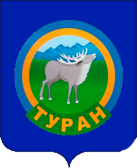 Р Е С П У Б Л И К А   Т Ы В АА Д М И Н И С Т Р А Ц И Я   Г О Р О Д А   Т У Р А Н А________________________________________________________________________668510, Республика Тыва, г. Туран, ул. Щетинкина № 49, тел.\факс (39435)21242П О С Т А Н О В Л Е Н И Еот «22» августа 2022 г.                            № 256/1                  		        г. ТуранОб утверждении Правил благоустройстватерритории муниципального образованиягородского поселения города ТуранПий-Хемского района Республики Тыва В соответствии с Федеральным законом № 131-ФЗ от 06.10.2003 «Об общих принципах организации местного самоуправления в Российской Федерации», руководствуясь Уставом муниципального образования городского поселения администрации г. Туран, администрация г. Туран ПОСТАНОВЛЯЕТ:Утвердить Правила благоустройства территории муниципального образования городского поселения города Туран.Опубликовать Настоящее Постановление в средствах массовой информации (в печатных изданиях, на официальных сайтах, в сети интернет).Настоящее Постановление вступает в силу после его официального опубликования (обнародования).Председатель администрациигорода Туран                                 						 А.С. Донгак Приложение № 1К постановлению от 22.08.2022 г № 256администрации г. ТуранНОРМЫ И ПРАВИЛАБЛАГОУСТРОЙСТВА ТЕРРИТОРИИГОРОДСКОГО ПОСЕЛЕНИЯ «ГОРОД ТУРАН  ПИЙ-ХЕМСКОГО РАЙОНА РЕСПУБЛИКИ ТЫВА»Раздел 1. ОБЩИЕ ПОЛОЖЕНИЯ1.1. Нормы и Правила благоустройства территории городского поселения «Город Туран Пий-Хемского района Республики Тыва» (далее - Нормы и правила) являются нормативно-правовым актом, разработанным в соответствии с Конституцией Российской Федерации, Земельным кодексом Российской Федерации, Градостроительным кодексом, Федеральным законом от 6 октября 2003 года № 131-ФЗ «Об общих принципах организации местного самоуправления в Российской Федерации», Федеральным законом от 30 марта 1999 года № 52-ФЗ «О санитарно-эпидемиологическом благополучии населения», Федеральным законом от 10 января 2002 года № 7-ФЗ «Об охране окружающей среды», Федеральным законом от 24 июня 1998 года № 89-ФЗ «Об отходах производства и потребления», Постановлением Правительства Российской Федерации от 13 августа 2006 года № 491 «Об утверждении Правил содержания общего имущества в многоквартирном доме и Правил изменения размера платы за содержание и ремонт жилого помещения в случае оказания услуг и выполнения работ по управлению, содержанию и ремонту общего имущества в многоквартирном доме ненадлежащего качества и (или) с перерывами, превышающими установленную продолжительность», приказом Министерством строительства и жилищно-коммунального хозяйства Российской Федерации от 29 декабря 2021 года № 1042/пр «Об утверждении Методических рекомендаций по разработке норм и правил по благоустройству территорий муниципальных образований», Уставом городского поселения «Город Туран Пий-Хемского района Республики Тыва».1.2. Настоящие Нормы и правила устанавливают общие параметры и минимальное сочетание элементов благоустройства для создания безопасной, удобной и привлекательной среды территории городского поселения «Город Туран Пий-Хемского района Республики Тыва».1.3. Проектирование и эксплуатация элементов благоустройства обеспечивают требования охраны здоровья человека, исторической и природной среды, создают технические возможности беспрепятственного передвижения маломобильных групп населения по территории городского поселения «Город Туран Пий-Хемского района Республики Тыва».Требования охраны здоровья человека включают: противопожарные, санитарно-гигиенические, конструктивные, технологические, планировочные требования, предотвращающие получение заболеваний и травм.1.4. Использование Норм и правил благоустройства территорий осуществляется с учетом утвержденной градостроительной документации.1.5. Нормы и правила благоустройства территории городского поселения «Город Туран Пий-Хемского района Республики Тыва» разработаны:- в целях обеспечения безопасных и благоприятных условий жизнедеятельности человека - улучшения санитарно-гигиенического состояния территорий города;- привлечения к осуществлению мероприятий по содержанию территорий и строений города Турана физических и юридических лиц, индивидуальных предпринимателей в границах территорий, за содержание которых ответственны землепользователи;- усиления контроля за использованием, охраной и благоустройством территории города Туран, повышения ответственности физических и юридических лиц за соблюдение чистоты и порядка города.1.6. Настоящие Нормы и правила устанавливают единый порядок содержания территорий и строений города Туран землепользователями в пределах городской черты.1.7. Настоящие Нормы и правила действуют на всей территории города и обязательны для исполнения всеми гражданами, организациями любых организационно-правовых форм, иностранными гражданами, лицами без гражданства.1.8. В настоящих Нормах и правилах применяются следующие термины с соответствующими определениями:Территория города - городская территория, состоящая из всех земель в пределах городской черты города Туран Пий-Хемского района Республики Тыва, независимо от форм собственности и целевого назначения.Содержание территорий - деятельность физических и юридических лиц, индивидуальных предпринимателей, органов местного самоуправления, направленная на поддержание чистоты и порядка территорий и строений города Туран.Уборка территорий - вид деятельности, связанный со сбором, вывозом в специально отведенные места отходов производства и потребления, другого мусора, снега, а также иные мероприятия, направленные на обеспечение экологического и санитарно-эпидемиологического благополучия населения и охрану окружающей среды.Благоустройство территории - комплекс мероприятий по инженерной подготовке и обеспечению безопасности, озеленению, устройству покрытий, освещению, размещению малых архитектурных форм и объектов монументального искусства.Элементы благоустройства территории - декоративные, технические, планировочные, конструктивные устройства, растительные компоненты, различные виды оборудования и оформления, малые архитектурные формы, некапитальные нестационарные сооружения, наружная реклама и информация, используемые как составные части благоустройства.Объекты благоустройства территории - территории городского поселения, на которых осуществляется деятельность по благоустройству: площадки, дворы, кварталы, функционально-планировочные образования, а также территории, выделяемые по принципу единой градостроительной регламентации (охранные зоны) или визуально-пространственного восприятия (площадь с застройкой, улица с прилегающей территорией и застройкой), другие территории городского поселения:- территории общего пользования (улицы, дороги, площади, инженерные коммуникации, парки, скверы, водоемы, пляжи, иные земли);- территории, используемые под застройку жилых, культурно-бытовых и иных строений и сооружений, в том числе временных;- фасады зданий и сооружений, витрины, места размещения рекламы и иной информации;- особо охраняемые природные территории, в том числе оздоровительного, рекреационного и историко-культурного назначения;- территории промышленной и коммунально-складской застройки;- территории, используемые под размещение кладбищ, сооружений инженерной защиты;- придомовые территории.Отведенная территория - часть городской территории, имеющая площадь, границы, местоположение, правовой статус и другие характеристики, отражаемые в государственном земельном кадастре, переданная (закрепленная) целевым назначением юридическим или физическим лицам на правах, предусмотренных законодательством.Прилегающая территория - часть территории города, примыкающая к территории предприятия, организации и иным хозяйственным объектам, в том числе к жилым домам.Твердые бытовые отходы (ТБО) - твердые отходы потребления, образующиеся в результате жизнедеятельности людей.Крупногабаритный мусор (КГМ) - отходы потребления и хозяйственной деятельности (бытовая техника, мебель и др.), утратившие свои потребительские свойства, загрузка которых (по своим размерам и характеру) производится в бункеры-накопители, в специальный отсек контейнерной площадки либо вывозом в полигон ТБОКонтейнерная площадка - специально оборудованное место установления контейнеров, бункеров, имеющая ограждение (бетонное, кирпичное, сетчатое и т.п.).Контейнер - стандартная емкость для сбора ТБО объемом, как правило, 0,75 м3.Бункер-накопитель - стандартная емкость для сбора ТБО, КГМ объемом более 3,0 м3.Санитарная очистка территории - очистка территорий, сбор, вывоз и утилизация (обезвреживание) ТБО и КГМ ручным или механизированным способом.Сбор ТБО (КГМ) - комплекс мероприятий, связанных с заполнением контейнеров (бункеров-накопителей) и зачисткой контейнерных площадок.Вывоз ТБО (КГМ) - выгрузка ТБО из контейнеров (загрузка бункеров-накопителей) в спецтранспорт, транспортировка их на установленный объект утилизации (полигон, захоронение).Навал мусора - скопления ТБО и КГМ на контейнерной площадке или любой другой территории, возникшие в результате самовольного сброса, по объему превышающие 1 м3 на контейнерной площадке или на любой другой территории.Несанкционированная свалка мусора - самовольный (несанкционированный) сброс (размещение) или складирование ТБО, КГМ, отходов производства и строительства, другого мусора, образованного в процессе деятельности юридических или физических лиц, индивидуальных предпринимателей.Утилизация (обезвреживание) мусора и отходов - специальная обработка мусора (брикетирование, термообработка, превращение в остекленные гранулы путем сжигания мусора, захоронение на полигонах и т.п.) с целью превращения его в инертный (нейтральный) вид, не оказывающий вредного влияния на окружающую среду.Содержание дорог - комплекс работ, в результате которых поддерживается транспортно-эксплуатационное состояние дороги, дорожных сооружений, полосы отвода, элементов обустройства дороги, организации и безопасности дорожного движения.Брошенный разукомплектованный автотранспорт - транспортное средство, от которого собственник в установленном порядке отказался либо собственник, которого неизвестен. Заключение о принадлежности транспортного средства (наличии или отсутствии собственника) представляют органы ГИБДД по Республике Тыва.Категория улиц - классификация городских магистралей, улиц и проездов в зависимости от интенсивности движения транспорта и особенностей, предъявляемых к их эксплуатации и содержанию.Остановка пассажирского транспорта - остановочный пункт городского пассажирского транспорта, предназначенный для безопасной посадки и высадки пассажиров, расположенный на благоустроенной площадке и оборудованный комплексом функционально связанных элементов (малых архитектурных форм, информационных указателей, дорожных знаков).Инженерные коммуникации - трубопроводы и кабели различного назначения (водопровод, канализация, отопление, связь и др.), размещенные и вновь прокладываемые на городской территории, а также в зданиях.Зеленые насаждения - древесно-кустарниковая и травянистая растительность естественного и искусственного происхождения (парки, скверы, сады, газоны, цветники, а также отдельно стоящие деревья и кустарники).Малые архитектурные формы (далее - МАФ) - небольшие объемные сооружения городского дизайна, имеющие декоративные, социальные и иные утилитарные функции.Договор на вывоз ТБО (КГМ) - письменное соглашение, заключенное между заказчиком и подрядчиком, на транспортировку ТБО (КГМ).График вывоза ТБО (КГМ) - составная часть договора на вывоз ТБО (КГМ) с указанием места (адреса), размещения, объема и времени вывоза.Раздел 2. ЭЛЕМЕНТЫ БЛАГОУСТРОЙСТВА ТЕРРИТОРИИ2.1. Элементы инженерной подготовки и защиты территории2.1.1. Элементы инженерной подготовки и защиты территории обеспечивают безопасность и удобство пользования территорией, ее защиту от неблагоприятных явлений природного и техногенного воздействия в связи с новым строительством или реконструкцией. Проектирование элементов инженерной подготовки и защиты территории производится в составе мероприятий по организации рельефа и стока поверхностных вод.2.1.2. Организацию рельефа реконструируемой территории необходимо ориентировать на максимальное сохранение рельефа, почвенного покрова, имеющихся зеленых насаждений, условий существующего поверхностного водоотвода, использование вытесняемых грунтов на площадке строительства.2.1.3. При организации рельефа необходимо предусматривать снятие плодородного слоя почвы толщиной 100 - 150 мм и оборудование места для его временного хранения с последующим его возвращением, а если подтверждено отсутствие в нем сверхнормативного загрязнения любых видов - меры по защите от загрязнения.2.1.4. При террасировании рельефа необходимо проектировать подпорные стенки и откосы. Максимально допустимые величины углов откосов устанавливаются в зависимости от видов грунтов.2.1.5. Необходимо проводить укрепление откосов. Выбор материала и технологии укрепления зависят от местоположения откоса в городе, предполагаемого уровня механических нагрузок на склон, крутизны склона и формируемой среды.2.1.5.1. На территориях рекреационных зон и для укрепления откосов водоемов необходимо использовать материалы и приемы, сохраняющие естественный вид: нетканые синтетические материалы, покрытие типа "соты", одерновку, естественный камень, песок, валуны, посадки растений и т.п.2.1.5.2. При непосредственном примыкании откоса водоема и пешеходной дорожки необходимо предусматривать декоративное ограждение высотой не более 0,4 м, препятствующее скатыванию по уклону детских колесных средств передвижения (коляски, велосипеды, машинки и т.д.).2.1.6. Подпорные стенки необходимо проектировать с учетом разницы высот сопрягаемых террас. Перепад рельефа менее 0,4 м рекомендуется оформлять бортовым камнем или выкладкой естественного камня. При перепадах рельефа более 0,4 м подпорные стенки необходимо проектировать как инженерное сооружение, обеспечивая устойчивость верхней террасы гравитационными (монолитные, из массивной кладки) или свайными (тонкие анкерные, свайные ростверки) видами подпорных стенок.2.1.7. При проектировании стока поверхностных вод необходимо руководствоваться СНиП 2.04.03. При организации стока следует обеспечивать комплексное решение вопросов организации рельефа и устройства открытой или закрытой системы водоотводных устройств: водосточных труб (водостоков), лотков, дождеприемных колодцев. Проектирование поверхностного водоотвода необходимо осуществлять с минимальным объемом земляных работ и предусматривать сток воды со скоростями, исключающими возможность эрозии почвы.2.1.8. Применение открытых водоотводящих устройств допускается в границах территорий парков и лесопарков. Открытые лотки (канавы, кюветы) по дну или по всему периметру необходимо укреплять (каменное мощение, монолитный бетон, сборный железобетон, керамика и др.).2.1.9. Дождеприемные колодцы, являющиеся элементами закрытой дождевой (ливневой) канализации, необходимо устанавливать в местах понижения проектного рельефа: на въездах и выездах из кварталов, перед перекрестками со стороны притока воды до зоны пешеходного перехода, в лотках проезжих частей улиц и проездов в зависимости от продольного уклона улиц.2.1.9.1. Застройщики при реализации планировочного решения в местах пересечения участка и территории общего пользования должны предусматривать дождеприемные колодцы в качестве дополнительных мер по отведению поверхностных вод.2.1.9.2. Правообладатели земельных участков должны содержать водопоглощающие колодцы в исправном и безопасном для окружающих лиц состоянии, регулярно производить их очистку.2.1.10. При обустройстве решеток, перекрывающих водоотводящие лотки на пешеходных коммуникациях, ребра решеток должны быть расположены вдоль направления пешеходного движения, а ширину отверстий между ребрами необходимо принимать не более 15 мм.2.2. Озеленение2.2.1. Озеленение - элемент благоустройства и ландшафтной организации территории, обеспечивающий формирование среды городского поселения с активным использованием растительных компонентов, а также поддержание ранее созданной или изначально существующей природной среды на территории городского поселения.2.2.2. На территории городского поселения могут использоваться два вида озеленения: стационарное - посадка растений в грунт и мобильное - посадка растений в специальные передвижные емкости (контейнеры, вазоны и т.п.). Стационарное и мобильное озеленение обычно используют для создания архитектурно-ландшафтных объектов (газонов, садов, цветников, площадок с кустами и деревьями и т.п.) на естественных и искусственных элементах рельефа, фасадах (вертикальное озеленение) зданий и сооружений.2.2.3. При проектировании озеленения необходимо учитывать минимальные расстояния посадок деревьев и кустарников до инженерных сетей, зданий и сооружений, размеры комов, ям и траншей для посадки насаждений. Необходимо применять максимально возможное озеленение территории.2.2.4. Проектирование озеленения и формирование системы зеленых насаждений на территории городского поселения необходимо вести с учетом факторов потери (в той или иной степени) способности городских экосистем к саморегуляции. Для обеспечения жизнеспособности насаждений и озеленяемых территорий населенного пункта необходимо:- производить благоустройство территории в зонах рекреации в соответствии с установленными режимами хозяйственной деятельности и величиной нормативно допустимой рекреационной нагрузки;- учитывать степень техногенных нагрузок от прилегающих территорий;- осуществлять для посадок подбор адаптированных пород посадочного материала с учетом характеристик их устойчивости к воздействию антропогенных факторов.2.2.5. На территориях с большой площадью замощенных поверхностей, высокой плотностью застройки и подземных коммуникаций для целей озеленения необходимо использовать поверхности фасадов, мобильное озеленение.2.2.5.1. Правообладателям земельных участков с ограниченной площадью стационарного озеленения, а также в результате вырубки зеленых насаждений на своем участке или прилегающей территории необходимо представлять предложения по компенсационному озеленению или размещению мобильных форм озеленения на прилегающей территории к участку.2.2.5.2. Конструкции мобильного озеленения должны быть выполнены по индивидуальным разработкам или выбраны из ранее установленных на улицах города.2.2.5.3. Собственники помещений, выходящих на центральные улицы города и установившие конструкцию мобильного озеленения, должны обеспечивать соответствие внешнего облика конструкции заданному колеру, а также цветущими посадками в весенне-летний период.2.2.5.4. Допускается в качестве декоративного озеленения высаживать почвопокровные и декоративно цветущие растения в приствольные круги деревьев, расположенных в центре пешеходных коммуникаций и ограниченных бордюрным камнем.2.2.6. Шумозащитные насаждения необходимо проектировать в виде однорядных или многорядных рядовых посадок не ниже 7 м, обеспечивая в ряду расстояния между стволами взрослых деревьев 8 - 10 м (с широкой кроной), 5 - 6 м (со средней кроной), 3 - 4 м (с узкой кроной), подкроновое пространство необходимо заполнять рядами кустарника.2.2.7. В условиях высокого уровня загрязнения воздуха необходимо формировать многорядные древесно-кустарниковые посадки: при хорошем режиме проветривания - закрытого типа (смыкание крон), при плохом режиме проветривания - открытого, фильтрующего типа (несмыкание крон).2.3. Виды покрытий2.3.1. Покрытия поверхности обеспечивают на территории муниципального образования условия безопасного и комфортного передвижения, а также формируют архитектурно-художественный облик среды. Для целей благоустройства территории применяются следующие виды покрытий:- твердые (капитальные) - монолитные или сборные, выполняемые из асфальтобетона, цементобетона, природного камня и т.п. материалов;- мягкие (некапитальные) - выполняемые из природных или искусственных сыпучих материалов (песок, щебень, гранитные высевки, керамзит, резиновая крошка и др.), находящихся в естественном состоянии, сухих смесях, уплотненных или укрепленных вяжущими;- газонные, выполняемые по специальным технологиям подготовки и посадки травяного покрова;- комбинированные, представляющие сочетания покрытий, указанных выше (например, плитка, утопленная в газон, и т.п.).2.3.2. Применяемый в проекте вид покрытия необходимо устанавливать прочным, ремонтопригодным, экологичным, не допускающим скольжения. Выбор видов покрытия следует принимать в соответствии с их целевым назначением:- твердых - с учетом возможных предельных нагрузок, характера и состава движения, противопожарных требований, действующих на момент проектирования;- мягких - с учетом их специфических свойств при благоустройстве отдельных видов территорий (детских, спортивных площадок, площадок для выгула собак, прогулочных дорожек и т.п. объектов);- газонных и комбинированных как наиболее экологичных.2.3.3. Твердые виды покрытия необходимо устанавливать с шероховатой поверхностью с коэффициентом сцепления в сухом состоянии не менее 0,6, в мокром - не менее 0,4. Не допускается применение в качестве покрытия кафельной, метлахской плитки, гладких или отполированных плит из искусственного и естественного камня на территории пешеходных коммуникаций, в наземных и подземных переходах, на ступенях лестниц, площадках крылец входных групп зданий.2.3.4. Необходимо предусматривать уклон поверхности твердых видов покрытия, обеспечивающий отвод поверхностных вод. На водоразделах при наличии системы дождевой канализации его следует назначать не менее 4 промилле; при отсутствии системы дождевой канализации - не менее 5 промилле. Максимальные уклоны следует назначать в зависимости от условий движения транспорта и пешеходов.2.3.5. При разработке генплана прилегающей территории к объекту, по возможности необходимо предусматривать цветные виды покрытия в местах отдыха, пересечения пешеходных и транспортных потоков, в местах пешеходного притяжения общественных объектов. Качество таких видов покрытия не должно уступать стандартным решениям.2.4. Сопряжения поверхностей2.4.1. К элементам сопряжения поверхностей обычно относят различные виды бортовых камней, пандусы, ступени, лестницы.Бортовые камни2.4.2. На стыке тротуара и проезжей части необходимо устанавливать дорожные бортовые камни. Бортовые камни необходимо устанавливать с нормативным превышением над уровнем проезжей части не менее 150 мм, в местах сопряжения с пандусом бортовой камень устанавливается на минимальную высоту для возможности преодоления категорией граждан с нарушением опорно-двигательного аппарата.2.4.3. При сопряжении покрытия пешеходных коммуникаций с газоном можно устанавливать садовый борт, дающий превышение над уровнем газона не менее 50 мм, что защищает газон и предотвращает попадание грязи и растительного мусора на покрытие, увеличивая срок его службы.Ступени, лестницы, пандусы2.4.4. При уклонах пешеходных коммуникаций более 60 промилле необходимо предусматривать устройство лестниц. На основных пешеходных коммуникациях в местах размещения учреждений здравоохранения и других объектов массового посещения, домов инвалидов и престарелых ступени и лестницы необходимо предусматривать при уклонах более 50 промилле, обязательно сопровождая их пандусом. При пересечении основных пешеходных коммуникаций с проездами или в иных случаях, оговоренных в задании на проектирование, необходимо предусматривать бордюрный пандус для обеспечения спуска с покрытия тротуара на уровень дорожного покрытия.2.4.5. При проектировании открытых лестниц на перепадах рельефа высоту ступеней необходимо назначать не более 150 мм, ширину - не менее 300 мм и уклон - 10 - 20 промилле в сторону вышележащей ступени. После каждых 10 - 12 ступеней необходимо устраивать площадки длиной не менее 1,5 м. Край первых ступеней лестниц при спуске и подъеме необходимо выделять полосами яркой контрастной окраски. Все ступени наружных лестниц в пределах одного марша необходимо устанавливать одинаковыми по ширине и высоте подъема ступеней.2.4.6. Пандус и поверхности крылец необходимо выполнять из нескользкого материала с шероховатой текстурой поверхности без горизонтальных канавок. При отсутствии ограждающих пандус конструкций необходимо предусматривать ограждающий бортик высотой не менее 75 мм и поручни. Уклон бордюрного пандуса необходимо принимать 1:12.2.4.7. По обеим сторонам лестницы или пандуса необходимо предусматривать поручни на высоте 800 - 920 мм.2.5. Ограждения2.5.1. Проектирование ограждений необходимо производить в зависимости от их местоположения и назначения согласно ГОСТам, каталогам сертифицированных изделий, проектам индивидуального проектирования.2.5.2. На территориях общественного, жилого, рекреационного назначения запрещается проектирование глухих и железобетонных ограждений, необходимо применение декоративных металлических ограждений.2.5.3. Необходимо предусматривать размещение защитных металлических ограждений высотой 0,4 - 0,6 м в местах примыкания газонов к проездам, стоянкам автотранспорта, в местах возможного наезда автомобилей на газон и вытаптывания троп через газон.2.5.4. При размещении декоративного ограждения вдоль улиц, примыкающих объектов необходимо учитывать цвет, тип и форму рядом расположенных ограждений, элементов освещения.2.6. Малые архитектурные формы2.6.1. К малым архитектурным формам (МАФ) относятся: элементы монументально-декоративного оформления, устройства для оформления мобильного и вертикального озеленения, водные устройства, городская мебель, коммунально-бытовое и техническое оборудование на территории муниципального образования. При проектировании и выборе малых архитектурных форм необходимо проектировать на основании индивидуальных проектных разработок в целях создания индивидуального облика города.Устройства для оформления озеленения2.6.2. Для оформления мобильного и вертикального озеленения необходимо применять следующие виды устройств: трельяжи, шпалеры, перголы, цветочницы, вазоны, зеленые скульптуры.Трельяж и шпалера - легкие металлические конструкции в виде декоративной решетки для озеленения вьющимися или опирающимися растениями, могут использоваться для организации зон отдыха, укрытия от солнца, ограждения площадок, технических устройств и сооружений.Пергола - легкое решетчатое сооружение из дерева или металла в виде беседки, галереи или навеса, используется как "зеленый тоннель", переход между площадками или архитектурными объектами.Декоративные цветочницы, вазоны - небольшие декоративные емкости с растительным грунтом, в которые высаживаются цветочные растения.Зеленые скульптуры приобретают большую популярность в виде различных животных и тематических композиций, выполняются из металлического каркаса с заполнением грунта и высаживания в него почвопокровных растений. В зимний период времени украшаются светящимися гирляндами.Водные устройства2.6.3. К водным устройствам относятся фонтаны, питьевые фонтанчики, родники, декоративные водоемы. Водные устройства выполняют декоративно-эстетическую функцию, улучшают микроклимат, воздушную и акустическую среду. Водные устройства всех видов необходимо снабжать водосливными трубами, отводящими избыток воды в дренажную сеть и ливневую канализацию.2.6.4. Место размещения питьевого фонтанчика и подход к нему необходимо оборудовать твердым видом покрытия, высота должна составлять не более 90 см для взрослых и не более 70 см для детей.2.6.5. Декоративные водоемы необходимо сооружать с использованием рельефа или на ровной поверхности в сочетании с газоном, плиточным покрытием, цветниками, древесно-кустарниковыми посадками. Дно водоема необходимо делать гладким, удобным для очистки. Необходимо использование приемов цветового и светового оформления.Мебель муниципального образования2.6.6. К мебели муниципального образования относятся:различные виды скамей отдыха, размещаемых на территории общественных пространств, рекреаций и дворов;скамьи и столы - на площадках для настольных игр и др.2.6.7. Установку скамей необходимо производить на твердые виды покрытия в специальных карманах для удобства уборочной техники и сохранения ширины тротуара.2.6.8. На территории рекреационных зон возможно выполнять скамьи и столы из древесных пней-срубов, бревен и плах, не имеющих сколов и острых углов.2.6.9. Количество размещаемой мебели муниципального образования необходимо устанавливать в зависимости от функционального назначения территории и количества посетителей на этой территории.Уличное коммунально-бытовое оборудование2.6.10. Уличное коммунально-бытовое оборудование обычно представлено различными видами мусоросборников - контейнеров и урн. Основными требованиями при выборе того или иного вида коммунально-бытового оборудования должны являться: экологичность, безопасность (отсутствие острых углов), удобство в пользовании, легкость очистки, привлекательный внешний вид.2.6.11. Для сбора бытового мусора на улицах, площадях, объектах рекреации необходимо применять малогабаритные (малые) контейнеры (менее 0,5 куб. м) и (или) урны, устанавливая их у входов: в объекты торговли и общественного питания, другие учреждения общественного назначения, подземные переходы, жилые дома и сооружения транспорта. На территории объектов рекреации расстановку малых контейнеров и урн необходимо предусматривать у скамей, некапитальных нестационарных сооружений и уличного технического оборудования, ориентированных на продажу продуктов питания. Кроме того, урны следует устанавливать на остановках общественного транспорта. Во всех случаях необходимо предусматривать расстановку, не мешающую передвижению пешеходов, проезду инвалидных и детских колясок.2.6.12. Собственники общественных помещений и зданий обязаны устанавливать эстетические урны у входной группы в помещение, здание, регулярно осуществлять уборку мусора из урны и с прилегающей территории к объекту.Уличное техническое оборудование2.6.13. К уличному техническому оборудованию относятся: укрытия таксофонов, почтовые ящики, автоматы по продаже воды и др., элементы инженерного оборудования (подъемные площадки для инвалидных колясок, смотровые люки, решетки дождеприемных колодцев, вентиляционные шахты подземных коммуникаций, шкафы телефонной связи и т.п.).2.6.14. При установке таксофонов на территориях общественного, жилого, рекреационного назначения необходимо предусматривать их электроосвещение. Места размещения таксофонов необходимо проектировать в максимальном приближении от мест присоединения закладных устройств канала (трубы) телефонной канализации и канала (трубы) для электроосвещения.2.6.15. Необходимо выполнять оформление элементов инженерного оборудования не нарушающим уровень благоустройства формируемой среды, ухудшающим условия передвижения, противоречащим техническим условиям, в том числе:- крышки люков смотровых колодцев, расположенных на территории пешеходных коммуникаций (в т.ч. уличных переходов), необходимо проектировать в одном уровне с покрытием прилегающей поверхности, в ином случае - перепад отметок, не превышающий 20 мм, а зазоры между краем люка и покрытием тротуара - не более 15 мм;- вентиляционные шахты должны быть оборудовать решетками и иметь декоративный вид.2.7. Игровое и спортивное оборудование2.7.1. Игровое и спортивное оборудование на территории муниципального образования представлено игровыми, физкультурно-оздоровительными устройствами, сооружениями и (или) их комплексами. При выборе состава игрового и спортивного оборудования для детей и подростков необходимо обеспечивать соответствие оборудования анатомо-физиологическим особенностям разных возрастных группИгровое оборудование2.7.2. Необходимо учитывать, что игровое оборудование должно соответствовать требованиям санитарно-гигиенических норм, охраны жизни и здоровья ребенка, быть удобным в технической эксплуатации, эстетически привлекательным. Рекомендуется применение модульного оборудования, обеспечивающего вариантность сочетаний элементов.2.7.3. Необходимо предусматривать следующие требования к материалу игрового оборудования и условиям его обработки:- деревянное оборудование, выполненное из твердых пород дерева со специальной обработкой, предотвращающей гниение, усыхание, возгорание, сколы; отполированное, острые углы закруглены;- металл следует применять преимущественно для несущих конструкций оборудования, иметь надежные соединения и соответствующую обработку (влагостойкая покраска, антикоррозийное покрытие); необходимо применять металлопластик (не травмирует, не ржавеет, морозоустойчив);- бетонные и железобетонные элементы оборудования необходимо выполнять из бетона марки не ниже 300, морозостойкостью не менее 150, с гладкими поверхностями;- оборудование из пластика и полимеров необходимо выполнять с гладкой поверхностью и яркой, чистой цветовой гаммой окраски, не выцветающей от воздействия климатических факторов.2.7.4. В конструкциях игрового оборудования необходимо исключать острые углы, застревание частей тела ребенка, их попадание под элементы оборудования в состоянии движения; поручни оборудования должны полностью охватываться рукой ребенка. При размещении необходимо руководствоваться каталогами сертифицированного оборудования.Спортивное оборудование2.7.5. Спортивное оборудование предназначено для всех возрастных групп населения, размещается на спортивных, физкультурных площадках либо на специально оборудованных пешеходных коммуникациях тропы здоровья в составе рекреаций. Спортивное оборудование в виде специальных физкультурных снарядов и тренажеров может быть как заводского изготовления, так и выполненным из бревен и брусьев со специально обработанной поверхностью, исключающей получение травм (отсутствие трещин, сколов и т.п.). При размещении необходимо руководствоваться каталогами сертифицированного оборудования.2.8. Освещение и осветительное оборудование2.8.1. В различных градостроительных условиях необходимо предусматривать функциональное, архитектурное и информационное освещение с целью решения утилитарных, светопланировочных и светокомпозиционных задач, в т.ч. при необходимости светоцветового зонирования территорий муниципального образования и формирования системы светопространственных ансамблей.2.8.2. При проектировании каждой из трех основных групп осветительных установок (функционального, архитектурного освещения, световой информации) необходимо обеспечивать:- количественные и качественные показатели, предусмотренные действующими нормами искусственного освещения селитебных территорий и наружного архитектурного освещения;- надежность работы установок согласно Правилам устройства электроустановок (ПУЭ), безопасность населения, обслуживающего персонала и в необходимых случаях защищенность от вандализма;- экономичность и энергоэффективность применяемых установок, рациональное распределение и использование электроэнергии;- эстетику элементов осветительных установок, их дизайн, качество материалов и изделий с учетом восприятия в дневное и ночное время;- удобство обслуживания и управления при разных режимах работы установок.Функциональное освещение2.8.3. Функциональное освещение (ФО) осуществляется стационарными установками освещения дорожных покрытий и пространств в транспортных и пешеходных зонах. Установки ФО подразделяют на уличное освещение, декоративное освещение пешеходных зон.2.8.4. Возможна установка светильников встроенных линией или пунктиром в парапет, ограждающий проезжую часть путепроводов, мостов, эстакад, пандусов, развязок, а также тротуары и площадки. Их применение необходимо обосновать технико-экономическими и (или) художественными аргументами.2.8.5. Светильники, встроенные в ступени, подпорные стенки, ограждения, цоколи зданий и сооружений, МАФ, необходимо использовать для освещения пешеходных зон территорий общественного назначения и создания светового акцента.Архитектурное освещение2.8.6. Архитектурное освещение (АО) необходимо применять для формирования художественно выразительной визуальной среды в вечернем городе, выявления из темноты и образной интерпретации памятников архитектуры, истории и культуры, инженерного и монументального искусства, МАФ, доминантных и достопримечательных объектов, ландшафтных композиций, создания световых ансамблей. Оно осуществляется стационарными или временными установками освещения объектов, главным образом, наружного освещения их фасадных поверхностей.2.8.7. К временным установкам АО относится праздничная иллюминация: световые гирлянды, сетки, контурные обтяжки, светографические элементы, панно и объемные композиции из ламп накаливания, газоразрядных, светодиодов, световодов, световые проекции, лазерные рисунки и т.п.2.8.8. В целях архитектурного освещения могут использоваться также установки ФО - для монтажа прожекторов, нацеливаемых на фасады зданий, сооружений, зеленых насаждений, для иллюминации, световой информации и рекламы, элементы которых могут крепиться на опорах уличных светильников.2.8.9. Собственники зданий и нежилых помещений, ориентированных на центральные улицы города, должны предусматривать архитектурное освещение и праздничную иллюминацию деталей фасада в вечерний период времени.Световая информация2.8.10. Световая информация (СИ) в том числе, вывески, указатели, световая реклама должна помогать ориентации пешеходов и водителей автотранспорта в городском пространстве и участвовать в решении светокомпозиционных задач. Световая информация должна учитывать размещение, габариты, формы и светоцветовые параметры элементов такой информации, обеспечивающие четкость восприятия, сочетание и гармоничность градостроительного пространства, не противоречить действующим Правилам дорожного движения, не нарушать комфортность проживания населения.Источники света2.8.11. В стационарных установках ФО и АО необходимо применять энергоэффективные источники света, эффективные осветительные приборы и системы, качественные по дизайну и эксплуатационным характеристикам изделия и материалы: опоры, кронштейны, защитные решетки, экраны и конструктивные элементы, отвечающие требованиям действующих национальных стандартов.2.8.12. В установках АО и СИ необходимо использовать источники белого или цветного света с учетом формируемых условий световой и цветовой адаптации и суммарный зрительный эффект, создаваемый совместным действием осветительных установок всех групп.Освещение транспортных и пешеходных зон2.8.13. Для освещения проезжей части улиц и сопутствующих им тротуаров необходимо в зонах интенсивного пешеходного движения применять двухконсольные опоры со светильниками на разной высоте, снабженными разноспектральными источниками света.2.8.14. Выбор типа, расположения и способа установки светильников ФО транспортных и пешеходных зон необходимо осуществлять с учетом формируемого масштаба светопространств. Над проезжей частью улиц, дорог и площадей светильники на опорах необходимо устанавливать на высоте не менее 8 м. В пешеходных зонах высота установки светильников на опорах может приниматься до низа плафона не менее 3,5 м. Светильники (бра, плафоны) для освещения проездов, тротуаров и площадок, расположенных у зданий, необходимо устанавливать на высоте не менее 3,5 м.2.8.15. Опоры уличных светильников для освещения проезжей части магистральных улиц (общегородских и районных) должны располагаться на расстоянии не менее 0,6 м от лицевой грани бортового камня до цоколя опоры, на уличной сети местного значения это расстояние допускается уменьшать до 0,3 м при условии отсутствия автобусного или троллейбусного движения, а также регулярного движения грузовых машин.2.9. Средства наружной рекламы и информации2.9.1. Размещение средств наружной рекламы на территории населенного пункта необходимо производить согласно действующему законодательству.2.9.2. При наличии в здании арендуемых помещений собственник здания или части помещений должен согласовать с органами архитектуры схему размещения рекламных конструкций и вывесок с учетом количества арендаторов. Вывески и рекламные конструкции не должны ухудшать архитектурное восприятие объекта и не нарушать целостности фасада.Если в здании имеется пристроенная часть с парапетом, рекламные конструкции и вывески необходимо размещать в границах парапета с отступом от верхней и нижней грани не менее 10 см.При размещении рекламных конструкций в плоскости фасада необходимо учитывать линии окон и других архитектурных элементов. В многоэтажных зданиях общественного назначения с большим количеством арендуемых площадей рекламные конструкции надлежит располагать над окнами в границах принадлежащих помещений в виде эстетически выполненных стендов или объемных букв. Высота рекламных конструкций не должна превышать 80 см.Возможно размещение кронштейнов на углах здания, а также равномерное расположение вдоль всего фасада по единой концепции решения фасада в целом.Вывески из объемных букв должны размещаться в плоскости фасада при наличии текста с фоновым изображением, фон должен быть приближен по цвету к цвету фасада.2.9.3. Не допускается размещать штендеры в газоне, между тротуаром и проезжей частью.2.10. Некапитальные нестационарные сооружения2.10.1. Некапитальными нестационарными являются сооружения, выполненные из легких конструкций, не предусматривающих устройство заглубленных фундаментов и подземных сооружений: это объекты мелкорозничной торговли, попутного бытового обслуживания и питания, остановочные павильоны, наземные туалетные кабины, другие объекты некапитального характера. Следует иметь в виду, что отделочные материалы сооружений должны отвечать санитарно-гигиеническим требованиям, нормам противопожарной безопасности, архитектурно-художественным требованиям городского дизайна. При остеклении витрин необходимо применять безосколочные, ударостойкие материалы, безопасные упрочняющие многослойные пленочные покрытия, рольставни.2.10.2. Размещение некапитальных нестационарных сооружений на территориях муниципального образования не должно мешать пешеходному движению, нарушать противопожарные требования, условия инсоляции территории и помещений, рядом с которыми они расположены, ухудшать визуальное восприятие среды города и благоустройства территории и застройки. При размещении сооружений в границах охранных зон условия их размещения необходимо согласовывать с уполномоченными органами.2.10.3. Сооружения предприятий мелкорозничной торговли, бытового обслуживания необходимо устанавливать на твердые виды покрытия, оборудовать осветительным оборудованием, урнами.2.10.3.1. Владельцы нестационарных объектов торговли, питания и бытового обслуживания обязаны соблюдать санитарно-гигиенические требования, предъявляемые к таким объектам.2.10.3.2. Нестационарные объекты торговли и бытового обслуживания должны иметь в изолированном помещении биотуалет, для питьевых и хозяйственных нужд - бутилированную воду. Владельцы объектов питания и торговли открытыми пищевыми продуктами в обязательном порядке должны иметь централизованное водоснабжение и водоотведение. Подключение к электроснабжению необходимо осуществлять в кабельном исполнении.2.10.3.3. Владельцы киосков и павильонов должны поддерживать внешний вид объекта, проводить регулярную влажную очистку корпуса и уборку непосредственно прилегающей территории. При появлении дефекта стеновой облицовки, фальшкровли, фальшцоколя - принимать меры по устранению дефекта.2.10.3.4. Витрины нестационарных объектов торговли, питания и бытового обслуживания в вечернее время должны быть украшены световой иллюминацией.2.10.4. Размещение остановочных павильонов необходимо предусматривать в местах остановок наземного пассажирского транспорта. Для установки павильона необходимо предусматривать площадку с твердыми видами покрытия. Расстояние от края проезжей части до ближайшей конструкции павильона необходимо устанавливать не менее 3,0 м.2.10.5. Размещение туалетных кабин необходимо предусматривать на активно посещаемых территориях при отсутствии или недостаточной пропускной способности общественных туалетов: в местах проведения массовых мероприятий, на территории объектов рекреации (парках, садах), в местах установки городских АЗС, на автостоянках.2.11. Оформление и оборудование зданий и сооружений2.11.1. Проектирование оформления и оборудования зданий и сооружений включает: колористическое решение внешних поверхностей стен, отделку крыши, некоторые вопросы оборудования конструктивных элементов здания (входные группы, цоколи и др.), размещение антенн, водосточных труб, отмосток, домовых знаков, защитных сеток и т.п.2.11.2. Владельцы зданий и сооружений или их арендаторы обязаны содержать и поддерживать фасады и их элементы в соответствии с существующими требованиями эксплуатации зданий и сооружений. В случае, когда в пользовании юридических или физических лиц находятся отдельные помещения в нежилых и жилых зданиях, такие лица несут обязанности по долевому участию в ремонте фасадов зданий и сооружений пропорционально занимаемым площадям. Арендаторы зданий, помещений и сооружений несут обязательства по ремонту и реставрации фасадов зданий и сооружений в соответствии с условиями договора аренды.2.11.3. Колористическое решение зданий и сооружений необходимо проектировать с учетом концепции общего цветового решения застройки улиц и территорий города, а колористическое решение фасадной части помещения, расположенного в здании, - с учетом общего колористического решения фасада здания.2.11.4. Собственники помещений, зданий и сооружений обязаны иметь паспорт наружной отделки здания или сооружения, утвержденный уполномоченным органом местного самоуправления в сфере архитектуры и градостроительства (далее по тексту - УАГ).На паспорте наружной отделки нежилых помещений, зданий и сооружений дополнительно указывается размещение вывески с указанием ее размеров и материала изготовления, а также узлов крепления. Паспорт наружной отделки на согласование предоставляется в 2-х экземплярах. В каждом экземпляре паспорта фасада должен содержаться лист, отражающий ночное восприятие объекта (ночная световая иллюминация).2.11.5. Изменения фасада, связанные с заменой или устройством отдельных его деталей или элементов: козырьков, навесов, крылец, лестниц, приямков и т.д., изменение наружной облицовки фасада, цветового решения, формы оконных и дверных проемов подлежат согласованию с УАГ.2.11.6. Для создания единого архитектурного облика зданий при переводе жилых помещений в нежилые (магазины, аптеки, офисы и т.д.) отделка фасада выполняется в строгом соответствии с паспортом цветового решения, учитывающим комплексное решение фасада. Для получения консультации по комплексному решению собственнику необходимо обратиться в УАГ.2.11.7. Установка козырьков под окнами жилых помещений, превышающая уровень отметки пола 2 этажа, а также в случае крепления козырька к балконной плите должна быть согласована с собственниками вышерасположенных жилых помещений.2.11.8. Необходимо поддерживать в чистоте и исправном состоянии расположенные на фасадах вывески, информационные таблички, памятные доски, рекламные конструкции. На фасадах государственных учреждений должны размещаться учрежденческие доски на русском и тувинском языках.2.11.9. Фасад частного домовладения, ворота, ограждения палисада должны быть в исправном состоянии, окрашиваемые детали должны иметь полноценную интенсивность колера.2.11.10. На зданиях и сооружениях необходимо предусматривать размещение следующих домовых знаков: освещенный указатель наименования улицы и номера дома, указатель номера подъезда и квартир, указатель пожарного гидранта. Возможно размещение флагодержателей, памятных досок, иных указателей инженерно-технического оборудования. Состав домовых знаков на конкретном здании и условия их размещения необходимо определять функциональным назначением и местоположением зданий относительно улично-дорожной сети, а также с действующими нормативными требованиями.2.11.11. Для обеспечения поверхностного водоотвода от зданий и сооружений по их периметру необходимо предусматривать устройство отмостки с надежной гидроизоляцией. Уклон отмостки необходимо принимать не менее 10 промилле в сторону от здания. Ширину отмостки для зданий и сооружений необходимо принимать 0,8 - 1,2 м. В случае примыкания здания к пешеходным коммуникациям роль отмостки обычно выполняет тротуар с твердым видом покрытия.2.11.12. При организации стока воды со скатных крыш через водосточные трубы необходимо:- не нарушать пластику фасадов при размещении труб на стенах здания, обеспечивать герметичность стыковых соединений и требуемую пропускную способность, исходя из расчетных объемов стока воды;- не допускать высоты свободного падения воды из выходного отверстия трубы более 200 мм;- предусматривать в местах стока воды из трубы на основные пешеходные коммуникации наличие твердого покрытия с уклоном не менее 5 промилле в направлении водоотводных лотков либо устройство закрытых лотков в покрытии;- предусматривать устройство дренажа в местах стока воды из трубы на газон или иные мягкие виды покрытия.2.11.13. Входные группы зданий жилого и общественного назначения необходимо оборудовать осветительным оборудованием, навесом (козырьком), урной, элементами сопряжения поверхностей (ступени и т.п.), устройствами и приспособлениями для перемещения инвалидов и маломобильных групп населения (пандусы, перила и пр.), парковками.2.12. ПлощадкиДетские площадки2.12.1. Детские площадки предназначены для игр и активного отдыха детей разных возрастов: преддошкольного (до 3 лет), дошкольного (до 7 лет), младшего и среднего школьного возраста (7 - 12 лет). Площадки могут быть организованы в виде отдельных площадок для разных возрастных групп или как комплексные игровые площадки с зонированием по возрастным интересам. Для детей и подростков (12 - 16 лет) рекомендуется организация спортивно-игровых комплексов.2.12.2. Площадки для игр детей на территориях жилого назначения необходимо проектировать из расчета 0,5 - 0,7 кв. м на 1 жителя. Размеры и условия размещения площадок необходимо проектировать в зависимости от возрастных групп детей и места размещения жилой застройки в городе.2.12.3. В условиях высокоплотной застройки размеры площадок могут приниматься в зависимости от имеющихся территориальных возможностей с компенсацией нормативных показателей на прилегающих территориях муниципального образования.2.12.4. Детские площадки необходимо озеленять посадками деревьев и кустарника с учетом их инсоляции.Площадки отдыха2.12.5. Площадки отдыха предназначены для тихого отдыха и настольных игр взрослого населения, их необходимо размещать на участках жилой застройки, на озелененных территориях жилой группы и микрорайона, в парках и лесопарках.2.12.6. Площадки отдыха на жилых территориях необходимо проектировать из расчета 0,1 - 0,2 кв. м на жителя.2.12.7. Обязательный перечень элементов благоустройства на площадке отдыха включает: твердые виды покрытия, элементы сопряжения поверхности площадки с газоном, озеленение, скамьи для отдыха, скамьи и столы, урны (как минимум по одной у каждой скамьи), осветительное оборудование.2.12.8. Покрытие площадки необходимо проектировать в виде плиточного мощения. При совмещении площадок отдыха и детских площадок не допускается устройство твердых видов покрытия в зоне детских игр.Спортивные площадки2.12.9. Спортивные площадки предназначены для занятий физкультурой и спортом всех возрастных групп населения, их необходимо проектировать в составе территорий жилого и рекреационного назначения, участков спортивных сооружений, участков общеобразовательных школ.2.12.10. Размещение и проектирование благоустройства спортивного ядра на территории участков общеобразовательных школ необходимо вести с учетом обслуживания населения прилегающей жилой застройки. Минимальное расстояние от границ спортплощадок до окон жилых домов необходимо принимать от 20 до 40 м в зависимости от шумовых характеристик площадки.2.12.11. Обязательный перечень элементов благоустройства территории на спортивной площадке включает: мягкие или газонные виды покрытия, спортивное оборудование, озеленение и ограждение площадки.2.12.12. Озеленение необходимо размещать по периметру площадки, высаживая быстрорастущие деревья на расстоянии от края площадки не менее 2 м. Не рекомендуется применять деревья и кустарники, имеющие блестящие листья, дающие большое количество летящих семян, обильно плодоносящих и рано сбрасывающих листву. Для ограждения площадки возможно применять вертикальное озеленение.Площадки для установки мусоросборников2.12.13. Площадки для установки мусоросборников - специально оборудованные места, предназначенные для сбора твердых бытовых отходов (ТБО). Наличие таких площадок необходимо предусматривать в составе территорий и участков любого функционального назначения, где могут накапливаться ТБО.2.12.14. Площадки необходимо размещать удаленными от окон жилых зданий, границ участков детских учреждений на расстояние не менее чем 20 м, на участках жилой застройки - не далее 100 м от входов, считая по пешеходным дорожкам от дальнего подъезда. В случае невозможности выдержать нормативные расстояния в сложившейся жилой застройке размещение площадки определяется на основании решения комиссии, утвержденной органом местного самоуправления в сферах архитектуры и благоустройства.2.12.15. Размер площадки на один контейнер необходимо принимать - 2 - 3 кв. м. Между контейнером и краем площадки размер прохода необходимо устанавливать не менее 1,0 м, между контейнерами - не менее 0,35 м. На территории жилого назначения площадки необходимо проектировать из расчета 0,03 кв. м на 1 жителя.2.12.16. Покрытие площадки необходимо устанавливать аналогичным покрытию транспортных проездов. Уклон покрытия площадки необходимо устанавливать составляющим 5 - 10% в сторону проезжей части.2.12.17. Озеленение необходимо производить деревьями с высокой степенью фитонцидности, густой и плотной кроной. Для визуальной изоляции площадок необходимо применять декоративные стенки с сетчатым ограждением. На каждой площадке ТБО должен присутствовать отсек для крупногабаритных отходов.Площадки автостоянок2.12.18. На территории городского поселения необходимо предусматривать следующие виды автостоянок: кратковременного и длительного хранения автомобилей, уличных (в виде парковок на проезжей части, обозначенных разметкой), внеуличных (в виде "карманов" и отступов от проезжей части), гостевых (на участке жилой застройки), для хранения автомобилей населения (микрорайонные, районные), приобъектных (у объекта или группы объектов).2.12.19. Необходимо, чтобы расстояние от границ автостоянок до окон жилых и общественных заданий отвечало требованиям нормативных документов. На площадках приобъектных автостоянок долю мест для автомобилей инвалидов необходимо выделять специальными обозначениями при помощи разметки с нанесением специального обозначения и установкой знака.2.12.20. Гостевые стоянки на территории жилых домов необходимо отделять от дворового пространства с игровыми площадками полосой зеленых насаждений, они должны иметь закругления бортов тротуаров и газонов радиусом не менее 6 м.2.12.21. Покрытие площадок необходимо проектировать аналогичным покрытию транспортных проездов.2.12.22. Разделительные элементы на площадках могут быть выполнены в виде разметки (белых полос), озелененных полос (газонов), контейнерного озеленения.2.12.23. Правообладатель объекта недвижимости общественного назначения должен обустроить нормативное количество парковочных мест.2.13. Пешеходные коммуникации2.13.1. Пешеходные коммуникации обеспечивают пешеходные связи и передвижения на территории муниципального образования. К пешеходным коммуникациям относят: бульвары, тротуары, аллеи, дорожки, тропинки. При проектировании пешеходных коммуникаций на территории города необходимо обеспечивать минимальное количество пересечений с транспортными коммуникациями, непрерывность системы пешеходных коммуникаций, возможность безопасного, беспрепятственного и удобного передвижения людей, включая инвалидов и маломобильные группы населения. В системе пешеходных коммуникаций необходимо выделять основные и второстепенные пешеходные связи.2.13.2. При проектировании пешеходных коммуникаций продольный уклон необходимо принимать в соответствии с действующими нормативными требованиями.2.13.3. Покрытие пешеходных дорожек необходимо предусматривать из асфальтобетона или цветной брусчатки.Основные пешеходные коммуникации2.13.4. Основные пешеходные коммуникации обеспечивают связь жилых, общественных, производственных и иных зданий с остановками общественного транспорта, учреждениями культурно-бытового обслуживания, рекреационными территориями, а также связь между основными пунктами тяготения в составе общественных зон и объектов рекреации.2.13.5. Трассировка основных пешеходных коммуникаций должна осуществляться вдоль улиц и дорог (тротуары) или независимо от них. Ширину основных пешеходных коммуникаций необходимо рассчитывать в зависимости от интенсивности пешеходного движения в часы пик и пропускной способности одной полосы движения. Трассировку пешеходных коммуникаций на перекрестках необходимо осуществлять по кратчайшим направлениям, избегая прямых углов.2.13.6. Общая ширина пешеходной коммуникации в случае размещения на ней некапитальных нестационарных сооружений складывается из ширины пешеходной части, ширины участка, отводимого для размещения сооружения, и ширины буферной зоны (не менее 0,75 м), предназначенной для посетителей и покупателей.2.13.7. Требования к покрытиям и конструкциям основных пешеходных коммуникаций необходимо устанавливать с возможностью их всесезонной эксплуатации, а при ширине 2,25 м и более - возможностью эпизодического проезда специализированных транспортных средств. При необходимости ограждений пешеходных коммуникаций, расположенных вдоль пешеходных дорожек, следует располагать декоративные ограждения высотой не более 0,6 м. При достаточной ширине пешеходных тротуаров может быть выделена разметкой велозона для преимущественного движения на велосипеде.2.13.8. При размещении скамей вдоль пешеходных дорожек необходимо для их установки предусматривать карманы аналогичного типа покрытия, что и дорожка, размерами не менее 1,0 x 2,5 м. Рядом с лавочками необходимо предусматривать урны.Второстепенные пешеходные коммуникации2.13.9. Второстепенные пешеходные коммуникации обеспечивают связь между застройкой и элементами благоустройства (площадками) в пределах участка территории, а также передвижение на территории объектов рекреации (сквер, бульвар, парк, лесопарк). Ширина второстепенных пешеходных коммуникаций принимается порядка 0,75 - 1,5 м.2.13.10. На дорожках скверов, бульваров, садов населенного пункта необходимо предусматривать твердые виды покрытия с элементами сопряжения.2.13.11. На дорожках крупных рекреационных объектов (парков, лесопарков) необходимо предусматривать различные виды мягкого или комбинированных покрытий, пешеходные тропы с естественным грунтовым покрытием.2.14. Транспортные проезды2.14.1. Транспортные проезды - элементы системы транспортных коммуникаций, обеспечивающие транспортную связь между зданиями и участками внутри территорий кварталов, крупных объектов рекреации, производственных и общественных зон, а также связь с улично-дорожной сетью города.2.14.2. Проектирование транспортных проездов необходимо вести с учетом нормативных документов. При проектировании проездов необходимо обеспечивать сохранение или улучшение ландшафта и экологического состояния прилегающих территорий.2.14.3. Ширину транспортного проезда следует принимать не менее 6 м.2.14.4. Не допускается размещать на ограждениях пешеходных дорожек и перекрестков рекламные баннеры и любую иную информацию.Раздел 3. БЛАГОУСТРОЙСТВО НА ТЕРРИТОРИЯХОБЩЕСТВЕННОГО НАЗНАЧЕНИЯ3.1. Общие положения3.1.1. Объектами нормирования благоустройства на территориях общественного назначения являются: общественные пространства населенного пункта, участки и зоны общественной застройки, которые в различных сочетаниях формируют все разновидности общественных территорий муниципального образования: центры общегородского и локального значения, многофункциональные, примагистральные и специализированные общественные зоны городского поселения.3.1.2. На территориях общественного назначения при благоустройстве необходимо обеспечивать:открытость и проницаемость территорий для визуального восприятия (отсутствие оград),условия беспрепятственного передвижения населения (включая маломобильные группы),приемы поддержки исторически сложившейся планировочной структуры и масштаба застройки,достижение стилевого единства элементов благоустройства с окружающей средой населенного пункта.3.2. Общественные пространства3.2.1. Общественные пространства муниципального образования включают пешеходные коммуникации, пешеходные зоны, участки активно посещаемой общественной застройки, участки озеленения, расположенные в составе города, примагистральных и многофункциональных зон, центров общегородского и локального значения.3.2.2. Участки общественной застройки с активным режимом посещения: учреждения торговли, культуры, искусства, образования и т.п. объекты городского значения - должны быть организованы с благоустройством приобъектной территории, включая стационарное или мобильное озеленение, освещение, скамьи, урны, мощение, приобъектные стоянки.3.2.3. Необходимо на территории общественных пространств размещение площадок отдыха, произведений декоративно-прикладного искусства, декоративных водных устройств и декоративного освещения.3.2.4. Отдельно стоящие объекты общественного административно-делового, торгового и бытового назначения должны иметь освещение прилегающей территории, а также предложение по световой иллюминации здания в вечернее время суток.3.2.5. Допускается в качестве световой иллюминации архитектурная подсветка фасада, оборудование оконных проемов световыми гирляндами, мягкими светодиодными шнурами, оформление прилегающей территории с элементами декоративной световой иллюминации.Раздел 4. БЛАГОУСТРОЙСТВО НА ТЕРРИТОРИЯХЖИЛОГО НАЗНАЧЕНИЯ4.1. Общие положения4.1.1. Объектами нормирования благоустройства на территориях жилого назначения являются: общественные пространства, участки жилой застройки, детских садов, школ, постоянного и временного хранения автотранспортных средств, которые в различных сочетаниях формируют жилые группы, микрорайоны, жилые районы.4.2. Участки жилой застройки4.2.1. Проектирование благоустройства участков жилой застройки необходимо производить с учетом коллективного или индивидуального характера пользования придомовой территорией, учитывать особенности благоустройства участков жилой застройки при их размещении на территориях высокой плотности застройки, вдоль магистралей, на реконструируемых территориях.4.2.2. На территории участка жилой застройки с коллективным пользованием придомовой территорией (многоквартирная застройка) должны располагаться:транспортный проезд (проезды),пешеходные коммуникации (основные, второстепенные),площадки (для игр детей дошкольного возраста, отдыха взрослых, установки мусоросборников, гостевых автостоянок, при входных группах),озелененные территории.Если размеры территории участка позволяют, необходимо в границах участка размещение спортивных площадок и площадок для игр детей школьного возраста.4.2.3. Озеленение жилого участка необходимо формировать между отмосткой жилого дома и проездом (придомовые полосы озеленения), между проездом и внешними границами участка: на придомовых полосах - цветники, газоны, вьющиеся растения, компактные группы кустарников, невысоких отдельно стоящих деревьев; на остальной территории участка - свободные композиции и разнообразные приемы озеленения.4.2.4. Не допускается загораживание проездов придомовых территорий;4.2.5. На жилых участках с высокой плотностью застройки необходимо применять компенсирующие приемы благоустройства, при которых нормативные показатели территории участка обеспечиваются за счет:- перемещения ряда функций, обычно реализуемых на территории участка жилой застройки (отдых взрослых, спортивные и детские игры, гостевые стоянки), и элементов благоустройства (озеленение и др.) в состав жилой застройки.- использования крыш подземных и полуподземных сооружений под размещение спортивных, детских площадок (малые игровые устройства) и озеленение (газон, кустарник с мелкой корневой системой), при этом расстояние от вышеуказанных площадок до въезда-выезда и вентиляционных шахт гаражей должно быть не менее 15 м с подтверждением достаточности расстояния соответствующими расчетами уровней шума и выбросов автотранспорта.4.2.6. На реконструируемых территориях участков жилой застройки необходимо предусматривать удаление больных и ослабленных деревьев, защиту и декоративное оформление здоровых деревьев, ликвидацию неплановой застройки (складов, сараев, стихийно возникших гаражей), замену морально и физически устаревших элементов благоустройства.4.2.7. На дворовой территории следует выделять места для парковки автомобилей, не допускается установка шлагбаумов и других препятствующих устройств для заезда на парковочные карманы.4.2.8. При использовании подземного пространства под дворовой территорией в целях размещения стоянки для автомобилей земельный участок над стоянкой используется собственниками жилого дома для благоустройства дворовой территории и размещения необходимых площадок, эксплуатация элементов дворового пространства на данной территории и ее уборка осуществляется собственниками жилого дома.4.2.9. На жилых участках с высокой плотностью застройки площадки сбора твердых бытовых отходов (ТБО) необходимо объединять в комплексную площадку для нескольких жилых домов и устанавливать индивидуальный график вывоза мусора.4.3. Участки детских садов и школ4.3.1. На территории участков детских садов и школ необходимо предусматривать: технический проезд (проезды), пешеходные коммуникации, площадки при входах (главные, хозяйственные), площадки для игр детей, занятия спортом (на участках школ - спортядро), озелененные и другие территории, сооружения.4.3.2. При озеленении территории детских садов и школ необходимо не допускать применение растений с ядовитыми плодами.4.3.3. При проектировании инженерных коммуникаций квартала необходимо не допускать их трассировку через территорию детского сада и школы, уже существующие сети при реконструкции территории квартала необходимо выносить за пределы участков. Собственные инженерные сети детского сада и школы необходимо проектировать по кратчайшим расстояниям от подводящих инженерных сетей до здания, исключая прохождение под игровыми и спортивными площадками (необходима прокладка со стороны хозяйственной зоны). Необходимо не допускать устройство смотровых колодцев на территориях площадок, проездов, проходов. Места их размещения на других территориях в границах участка необходимо огородить или выделить предупреждающими об опасности знаками.4.3.4. Внешний вид зданий детских садов и школ должен быть привлекательным, детские игровые элементы выполнены из современных, ярких, нетравмоопасных материалов.4.3.5. На ограждении детских садов и школ не допускается размещение рекламных баннеров и иной другой информации.4.4. Участки длительного и кратковременного хранения автотранспортных средств4.4.1. Длительное хранение автотранспорта осуществляется в боксовых гаражах капитального и некапитального характера на специально согласованных площадках.4.4.2. Собственник гаража обязан содержать прилегающую территорию в чистоте и порядке, следить за внешним видом гаража и выполнять предписания органов архитектуры и благоустройства.4.4.3. Не допускается самовольное размещение боксовых гаражей (металлических в том числе) на территории города.4.4.4. Кратковременное хранение автотранспорта осуществляется на специально отведенных площадках, выполненных парковочных местах в жилых микрорайонах, вдоль транспортных магистралей.4.4.5. Необходимо формировать посадки густого высокорастущего кустарника с высокой степенью фитонцидности и посадки деревьев вдоль мест хранения автотранспорта.Раздел 5. БЛАГОУСТРОЙСТВО НА ТЕРРИТОРИЯХРЕКРЕАЦИОННОГО НАЗНАЧЕНИЯ5.1. Общие положения5.1.1. Объектами нормирования благоустройства на территориях рекреационного назначения являются объекты рекреации - зоны отдыха, парки, сады, бульвары, скверы. Проектирование благоустройства объектов рекреации должно производиться в соответствии с установленными режимами хозяйственной деятельности для такой территории5.1.2. Планировочная структура объектов рекреации должна соответствовать градостроительным, функциональным и природным особенностям территории. При проектировании благоустройства необходимо обеспечивать приоритет природоохранных факторов:для крупных объектов рекреации - ненарушение природного, естественного характера ландшафта;для малых объектов рекреации (скверы, бульвары, сады) - активный уход за насаждениями;для всех объектов рекреации - защита от высоких техногенных и рекреационных нагрузок населенного пункта.5.1.3. При реконструкции объектов рекреации необходимо предусматривать:- для парков и садов:реконструкция планировочной структуры (например, изменение плотности дорожно-тропиночной сети),разреживание участков с повышенной плотностью насаждений,удаление больных, старых, недекоративных деревьев и растений малоценных видов, их замена на декоративно-лиственные и красивоцветущие формы деревьев и кустарников, организация площадок отдыха, детских площадок;- для бульваров и скверов:формирование групп и куртин со сложной вертикальной структурой,удаление больных, старых и недекоративных деревьев,создание и увеличение расстояний между краем проезжей части и ближайшим рядом деревьев,посадка за пределами зоны риска преимущественно крупномерного посадочного материала с использованием специальных технологий посадки и содержания.5.1.4. Проектирование инженерных коммуникаций на территориях рекреационного назначения необходимо вести с учетом экологических особенностей территории, преимущественно в проходных коллекторах или в обход объекта рекреации.5.2. Зоны отдыха5.2.1. Зоны отдыха - территории, предназначенные и обустроенные для организации активного массового отдыха, купания и рекреации.5.2.2. При проектировании зон отдыха в прибрежной части водоемов площадь пляжа, и протяженность береговой линии пляжей обычно принимаются по расчету количества посетителей.5.2.3. На территории зоны отдыха необходимо размещать:пункт медицинского обслуживания с проездом,спасательную станцию,пешеходные дорожки, инженерное оборудование (питьевое водоснабжение и водоотведение, защита от попадания загрязненного поверхностного стока в водоем).Медицинский пункт обычно располагают рядом со спасательной станцией и оснащают надписью "Медпункт" или изображением красного креста на белом фоне, а также местом парковки санитарного транспорта с возможностью беспрепятственного подъезда машины скорой помощи.5.2.4. Обязательный перечень элементов благоустройства на территории зоны отдыха включает:твердые виды покрытия проезда, комбинированные - дорожек (плитка, утопленная в газон),озеленение,питьевые фонтанчики, скамьи, урны, малые контейнеры для мусора,оборудование пляжа (навесы от солнца, лежаки, кабинки для переодевания),туалетные кабины.5.2.5. При проектировании озеленения необходимо обеспечивать:сохранение травяного покрова, древесно-кустарниковой и прибрежной растительности не менее чем на 80% общей площади зоны отдыха;озеленение и формирование берегов водоема (берегоукрепительный пояс на оползневых и эрозируемых склонах, склоновые водозадерживающие пояса - головной дренаж и пр.);недопущение использования территории зоны отдыха для иных целей, не связанных с отдыхом населения.5.2.6. На территории рекреационных зон возможно размещение сезонной мелкорозничной торговли (спиртонесодержащие напитки, мороженое и т.д.).5.3. Многофункциональные парки, парки жилых районов5.3.1. Многофункциональный парк предназначен для периодического массового отдыха, развлечения, активного и тихого отдыха, устройства аттракционов для взрослых и детей. Парки жилых районов предназначены для отдыха жителей района, развлечения, активного и тихого отдыха, устройства нестационарных аттракционов для детей.5.3.2. На территории парков необходимо предусматривать:- систему аллей, дорожек и площадок;- парковые сооружения (аттракционы, беседки, туалеты и др.).5.3.3. Обязательный перечень элементов благоустройства на территории многофункционального парка включает:- твердые виды покрытия (плиточное мощение) основных дорожек и площадок (кроме спортивных и детских);- элементы сопряжения поверхностей;- озеленение;- элементы декоративно-прикладного оформления;- водные устройства (водоемы, фонтаны);- скамьи, урны и малые контейнеры для мусора, ограждение (парка в целом, зон аттракционов, отдельных площадок или насаждений);- оборудование площадок;- уличное техническое оборудование (тележки "вода", "мороженое");- осветительное оборудование;- оборудование архитектурно-декоративного освещения;- носители информации о зоне парка или о парке в целом.5.3.4. Необходимо применение различных видов и приемов озеленения:- вертикального (перголы, трельяжи, шпалеры);- мобильного (контейнеры, вазоны);- создание декоративных композиций из деревьев, кустарников, цветочного оформления, экзотических видов растений.5.3.5. На территории парков возможно размещение некапитальных нестационарных туалетных кабин.5.4. Скверы, бульвары5.4.1. Скверы и бульвары предназначены для организации кратковременного отдыха, прогулок, транзитных пешеходных передвижений.5.4.2. Перечень элементов благоустройства на территории скверов и бульваров включает:- твердые виды покрытия (в том числе плиточное мощение) основных дорожек и площадок (кроме спортивных и детских);- элементы сопряжения поверхностей;- озеленение;- элементы декоративно-прикладного оформления;- водные устройства;- скамьи, урны;- осветительное оборудование;- оборудование архитектурно-декоративного освещения.5.4.3. Планировка сквера у зданий общественных организаций, зрелищных учреждений и других зданий и сооружений общественного назначения должна обеспечивать рациональные подходы к объекту и быструю эвакуацию посетителей.5.4.4. В скверах и бульварах необходимо предусматривать колористическое решение покрытия, размещение водных устройств, элементов декоративно-прикладного оформления, оборудования архитектурно-декоративного освещения, формирование пейзажного характера озеленения.5.4.5. Необходимо применение различных видов и приемов озеленения:- вертикального (перголы, трельяжи, шпалеры);- мобильного (контейнеры, вазоны);- создание декоративных композиций из деревьев, кустарников, цветочного оформления, экзотических видов растений.Раздел 6. БЛАГОУСТРОЙСТВО НА ТЕРРИТОРИЯХПРОИЗВОДСТВЕННОГО НАЗНАЧЕНИЯ6.1. Общие положения6.1.1. Требования к проектированию благоустройства на территориях производственного назначения определяются ведомственными нормативами. Объектами нормирования благоустройства на территориях производственного назначения являются общественные пространства в зонах производственной застройки и озелененные территории санитарно-защитных зон.6.1.2. В целях защиты территории от пыли, перегрева солнцем, аэрации территории, изоляции цехов, защиты селитебной территории от проникновения запаха необходимы плотные посадки защитных полос, рядовые посадки вдоль границы территории, размещение площадок отдыха для работающего персонала.6.1.3. Для повышения восприятия производственных объектов с городских улиц необходимо вводить цвет в застройку, малые архитектурные формы и др. элементы благоустройства. Территория перед производственным объектом должна содержаться в порядке, с обустройством парковочных карманов, пешеходных дорожек, озеленения.6.2. Озелененные территории санитарно-защитных зон6.2.1. Площадь озеленения санитарно-защитных зон (СЗЗ) территорий производственного назначения определяется проектным решением в соответствии с требованиями СанПиН 2.2.1/2.1.1.1200.6.2.2. Обязательный перечень элементов благоустройства озелененных территорий СЗЗ включает:элементы сопряжения озелененного участка с прилегающими территориями (бортовой камень, подпорные стенки, др.),элементы защиты насаждений и участков озеленения.6.2.2.1. Озеленение рекомендуется формировать в виде живописных композиций, исключающих однообразие и монотонность.Раздел 7. ОБЪЕКТЫ БЛАГОУСТРОЙСТВА НА ТЕРРИТОРИЯХТРАНСПОРТНЫХ И ИНЖЕНЕРНЫХ КОММУНИКАЦИЙГОРОДСКОГО ПОСЕЛЕНИЯ7.1. Общие положения7.1.1. Объектами нормирования благоустройства на территориях транспортных коммуникаций населенного пункта является улично-дорожная сеть (УДС) города в границах красных линий, пешеходные переходы различных типов. Проектирование благоустройства возможно производить на сеть улиц определенной категории, отдельную улицу или площадь, часть улицы или площади, транспортное сооружение.7.1.2. Объектами нормирования благоустройства на территориях инженерных коммуникаций являются охранно-эксплуатационные зоны магистральных сетей, инженерных коммуникаций.7.1.3. Проектирование комплексного благоустройства на территориях транспортных и инженерных коммуникаций города следует вести с учетом СНиП 35-01, СНиП 2.05.02, ГОСТ Р 52289, ГОСТ Р 52290-2004, ГОСТ Р 51256, обеспечивая условия безопасности населения и защиту прилегающих территорий от воздействия транспорта и инженерных коммуникаций. Размещение подземных инженерных сетей города в границах УДС рекомендуется вести преимущественно в проходных коллекторах.7.2. Улицы и дороги7.2.1. Улицы и дороги на территории населенного пункта по назначению и транспортным характеристикам подразделяются на магистральные улицы общегородского и районного значения, улицы и дороги местного значения.7.2.2. Обязательный перечень элементов благоустройства на территории улиц и дорог включает:- твердые виды покрытия дорожного полотна и тротуаров;- элементы сопряжения поверхностей;- озеленение вдоль улиц и дорог;- ограждения опасных мест;- осветительное оборудование;- носители информации дорожного движения (дорожные знаки, разметка, светофорные устройства).7.2.3. Виды и конструкции дорожного покрытия проектируются с учетом категории улицы и обеспечением безопасности движения.7.2.4. Ограждения на территории транспортных коммуникаций предназначены для организации безопасности передвижения транспортных средств и пешеходов. Ограждения улично-дорожной сети и искусственных сооружений (эстакады, путепроводы, мосты, др.) необходимо проектировать в соответствии с ГОСТ Р 52289, ГОСТ 26804.7.2.5. Для освещения магистральных улиц на участках между пересечениями, на эстакадах, мостах и путепроводах опоры светильников необходимо располагать с двухсторонней расстановкой (симметрично или в шахматном порядке), по оси разделительной полосы. Расстояние между опорами необходимо устанавливать в зависимости от типа светильников, источников света и высоты их установки, но не более 50 м. Возможно размещение оборудования декоративно-художественного (праздничного) освещения и иллюминации.7.3. Площади7.3.1. По функциональному назначению площади обычно подразделяются на:- главные (у зданий органов власти, общественных организаций);- приобъектные (у театров, памятников, кинотеатров, музеев, торговых центров, стадионов, парков, рынков и др.);- общественно-транспортные (у вокзалов, на въездах в город), мемориальные (у памятных объектов или мест),- площади транспортных развязок.При проектировании благоустройства необходимо обеспечивать максимально возможное разделение пешеходного и транспортного движения, основных и местных транспортных потоков.7.3.2. Территории площади включают:- проезжую часть;- пешеходную часть;- участки и территории озеленения.При многоуровневой организации пространства площади в подземном уровне размещать места для парковки легковых автомобилей, инженерное оборудование и коммуникации, погрузочно-разгрузочные площадки, туалеты, площадки с контейнерами для сбора мусора.7.3.3. В зависимости от функционального назначения на площади необходимо размещать следующие дополнительные элементы благоустройства:- на главных, приобъектных, мемориальных площадях - произведения монументально-декоративного искусства, водные устройства (фонтаны);- на общественно-транспортных площадях - остановочные павильоны, средства наружной рекламы и информации.7.3.4. Виды покрытия пешеходной части площади должны предусматривать возможность проезда автомобилей специального назначения (пожарных, аварийных, уборочных и др.).7.3.5. При озеленении площади необходимо использовать периметральное озеленение. В условиях сложившейся застройки необходимо применение компактных и (или) мобильных приемов озеленения. Озеленение островка безопасности в центре площади необходимо осуществлять в виде партерного озеленения или высоких насаждений с учетом необходимого угла видимости для водителей.7.4. Пешеходные переходы7.4.1. Пешеходные переходы необходимо размещать в местах пересечения основных пешеходных коммуникаций с городскими улицами и дорогами. Пешеходные переходы необходимо проектировать в одном уровне с проезжей частью улицы (наземные) либо вне уровня проезжей части улицы - внеуличные (надземные и подземные).7.4.2. При размещении наземного пешеходного перехода на улицах нерегулируемого движения необходимо обеспечивать треугольник видимости, в зоне которого не следует допускать размещение строений, некапитальных нестационарных сооружений, рекламных щитов, зеленых насаждений высотой более 0,5 м. Стороны треугольника необходимо принимать:8 x 40 м - при разрешенной скорости движения транспорта 40 км/ч.;10 x 50 м - при скорости 60 км/ч.7.4.3. Обязательный перечень элементов благоустройства наземных пешеходных переходов включает:- дорожную разметку;- пандусы для съезда с уровня тротуара на уровень проезжей части;- осветительное оборудование.7.4.4. Если в составе наземного пешеходного перехода расположен островок безопасности, приподнятый над уровнем дорожного полотна, необходимо предусматривать проезд шириной не менее 0,9 м в уровне транспортного полотна для беспрепятственного передвижения колясок (детских, инвалидных, хозяйственных).7.5. Праздничное оформление территории7.5.1. Праздничное оформление территории города необходимо выполнять по решению мэрии города на период проведения государственных и городских праздников, мероприятий, связанных со знаменательными событиями.Оформление зданий, сооружений необходимо осуществлять их владельцами в рамках концепции праздничного оформления территории города.7.5.2. Работы, связанные с проведением общегородских торжественных и праздничных мероприятий, необходимо осуществлять организациям самостоятельно за счет собственных средств, а также по договорам с мэрией города в пределах средств, предусмотренных на эти цели в бюджете городского поселения.7.5.3. В праздничное оформление необходимо включать:- вывеску национальных флагов, лозунгов, гирлянд, панно;- установку декоративных элементов и композиций, стендов, трибун, эстрад;- устройство праздничной иллюминации.7.5.4. Концепцию праздничного оформления необходимо определять программой мероприятий и схемой размещения объектов и элементов праздничного оформления, утверждаемыми мэрией города.7.5.5. При изготовлении и установке элементов праздничного оформления запрещается снимать, повреждать и ухудшать видимость технических средств регулирования дорожного движения.7.6. Особые требования к доступности городской среды7.6.1. При проектировании объектов благоустройства жилой среды, улиц и дорог, объектов культурно-бытового обслуживания необходимо предусматривать доступность среды населенных пунктов для пожилых лиц и инвалидов, оснащение этих объектов элементами и техническими средствами, способствующими передвижению престарелых и инвалидов.7.6.2. Проектирование, строительство, установку технических средств и оборудования, способствующих передвижению пожилых лиц и инвалидов, необходимо осуществлять при новом строительстве в соответствии с утвержденной проектной документацией.Раздел 8. ЭКСПЛУАТАЦИЯ ОБЪЕКТОВ БЛАГОУСТРОЙСТВА8.1. Общие положения8.1.1. В состав правил эксплуатации объектов благоустройства включены следующие разделы (подразделы): определение границ ответственности, уборка территории, порядок содержания элементов благоустройства, работ по озеленению территорий и содержанию зеленых насаждений, содержания и эксплуатации дорог, освещения территории, проведения работ при строительстве, ремонте и реконструкции коммуникаций, содержания животных, сбора и вывоза отходов, основные положения о контроле за выполнением Норм и правил.8.1.2. Определение границ ответственности8.1.2.1. Территория, в пределах которой землепользователи обязаны осуществлять ее содержание, может совпадать с границами земельного участка, оформленного в установленном законодательством порядке, либо с границами фактически занимаемого земельного участка в том случае, если правоустанавливающие документы на землю отсутствуют.8.1.2.2. В целях обеспечения санитарного содержания городских территорий ответственность за надлежащее санитарное содержание прилегающих территорий возлагается на собственников, арендаторов либо пользователей зданий, помещений в зданиях.8.1.2.3. Границу прилегающих территорий рекомендуется определять:- на улицах с двухсторонней застройкой - по длине занимаемого участка, по ширине - до проезжей части улицы;- на улицах с односторонней застройкой - по длине занимаемого участка, а по ширине - на всю ширину улицы;- на дорогах, подходах и подъездных путях к промышленным организациям, а также к жилым микрорайонам, карьерам, гаражам, складам и земельным участкам - по всей длине дороги, включая 10-метровую зеленую зону;- на строительных площадках - территория не менее 15 метров от ограждения стройки по всему периметру;- для некапитальных объектов торговли, общественного питания и бытового обслуживания населения - в радиусе не менее 10 метров.8.1.2.4. В случае если в одном здании располагаются несколько пользователей (арендаторов), ответственность за санитарное содержание прилегающей территории возлагается на собственника здания либо его уполномоченного представителя.Разграничение зон ответственности может определяться договором аренды или договором, подписанным всеми собственниками (арендаторами, пользователями) здания.8.1.2.5. Ответственность за организацию и производство уборочных работ придомовых (прилегающих) территорий возлагается на предприятия, оказывающие услуги по санитарному содержанию многоквартирных домов, а также собственников, владельцев, пользователей частных жилых строений.8.1.2.6. Территории санитарно-защитных зон предприятий содержатся этими предприятиями в границах, определенных действующим законодательством.8.1.2.7. Руководители предприятий и организаций торговли, общественного питания и бытового обслуживания населения независимо от организационно-правовых форм собственности, осуществляющие свою деятельность из нестационарных объектов (с лотков, киосков, павильонов, контейнеров, автомобилей, автофургонов), обязаны обеспечить уборку прилегающих к ним территорий на расстоянии не менее 5 метров по периметру установленного объекта, обеспечив сбор мусора в установленные контейнеры на основании заключенных договоров на вывоз ТБО. Отсутствие договора расценивается как несанкционированное размещение отходов (свалка мусора).8.1.2.8. Собственники рекламных конструкций, установленных на территории города Турана на основании выданных разрешений, обязаны содержать прилегающую к рекламной конструкции территорию и обеспечивать ее своевременную уборку на расстоянии не менее 5 метров по периметру от установленного объекта.8.1.2.9. Другие территории, в том числе территории парков, скверов, путепроводов, мостов и др. (не вошедшие в границы ответственности за содержание территорий), содержатся за счет средств городского бюджета.8.1.2.10. В случае возникновения спорных вопросов в отношении разделения границ ответственности между собственниками, владельцами и пользователями земельных участков и (или) объектов недвижимости, а также их частей Администрации города Турана в соответствии с законодательством и заключенными договорами принимает меры к их разрешению.8.2. Уборка территории8.2.1. Физические и юридические лица независимо от их организационно-правовых форм обязаны обеспечивать своевременную и качественную очистку и уборку принадлежащих им на праве собственности или ином вещном праве земельных участков и прилегающих территорий в соответствии с действующим законодательством, разделом 8.1.2 настоящих Норм и правил благоустройства.Организация уборки иных территорий осуществляется уполномоченным органом в сфере благоустройства Администрации города Турана (далее по тексту - ДГХ) по соглашению со специализированной организацией в пределах средств, предусмотренных на эти цели в бюджете городского поселения города Турана.8.2.2. Промышленные организации обязаны создавать защитные зеленые полосы, ограждать жилые кварталы от производственных сооружений, благоустраивать и содержать в исправности и чистоте выезды из организаций и строек на магистрали и улицы.8.2.3. На территории городского поселения запрещается накапливать и размещать отходы производства и потребления в несанкционированных местах.Лица, разместившие отходы производства и потребления в несанкционированных местах, обязаны за свой счет производить уборку и очистку данной территории, а при необходимости - рекультивацию земельного участка.В случае невозможности установления лиц, разместивших отходы производства и потребления на несанкционированных свалках, удаление отходов производства и потребления и рекультивацию территорий свалок необходимо производить за счет лиц, обязанных обеспечивать уборку данной территории в соответствии с пунктом 8.1.2 настоящих правил.8.2.4. Сбор и вывоз отходов производства и потребления осуществляется по контейнерной или бестарной системе в установленном порядке.8.2.5. На территории общего пользования городского поселения запрещается сжигание отходов производства и потребления.8.2.6. Организация уборки территорий городского поселения осуществляется на основании использования показателей нормативных объемов образования отходов у их производителей.8.2.7. Вывоз бытовых отходов производства и потребления из жилых домов, организаций торговли и общественного питания, культуры, детских и лечебных заведений осуществляется указанными организациями и домовладельцами, а также иными производителями отходов производства и потребления самостоятельно либо на основании договоров на вывоз мусора.Вывоз отходов, образовавшихся во время ремонта, осуществляется в специально отведенные для этого места лицами, производившими этот ремонт, самостоятельно.8.2.8. В случае если производитель отходов, осуществляющий свою бытовую и хозяйственную деятельность на земельном участке, в жилом или нежилом помещении на основании договора аренды или иного соглашения с собственником, не организовал сбор и вывоз отходов самостоятельно, обязанности по сбору и вывозу отходов данного производителя отходов возлагаются на собственника вышеперечисленных объектов недвижимости, ответственного за уборку территории в соответствии с разделом 8.1.2 настоящих Норм и правил.8.2.9. Для предотвращения засорения улиц, площадей, скверов и других общественных мест отходами производства и потребления должны быть установлены специально предназначенные для временного хранения отходов емкости малого размера (урны, баки).Установку емкостей для временного хранения отходов производства и потребления и их очистку производят лица, ответственные за уборку соответствующих территорий в соответствии с пунктом 8.1.2 настоящих Норм и правил.Урны (баки) следует содержать в исправном и опрятном состоянии, очищать по мере накопления мусора и не реже одного раза в месяц промывать и дезинфицировать.8.2.10. Удаление с контейнерной площадки и прилегающей к ней территории отходов производства и потребления, высыпавшихся при выгрузке из контейнеров в мусоровозный транспорт, производится собственниками контейнерной площадки.8.2.11. Вывоз отходов должен осуществляться способами, исключающими возможность их потери при перевозке, создания аварийной ситуации, причинения транспортируемыми отходами вреда здоровью людей и окружающей среде.8.2.12. При уборке в ночное время должны приниматься меры, предупреждающие шум.8.2.13. Уборку и очистку автобусных остановок производят организации, в обязанность которых входит уборка территорий улиц, на которых расположены эти остановки.8.2.14. Уборку и очистку остановок, на которых расположены некапитальные объекты торговли, осуществляют владельцы некапитальных объектов торговли в границах прилегающих территорий, если иное не установлено договорами аренды земельного участка, безвозмездного срочного пользования земельным участком, пожизненного наследуемого владения.8.2.15. Эксплуатацию и содержание в надлежащем санитарно-техническом состоянии водоразборных колонок, в том числе их очистку от мусора, льда и снега, а также обеспечение безопасных подходов к ним осуществляют организации, в чьей собственности находятся колонки.8.2.16. Организация работы по очистке и уборке территории рынков и прилегающих к ним территорий возлагается на администрации рынков в соответствии с действующими санитарными нормами и правилами торговли на рынках.8.2.17. Содержание и уборка скверов и прилегающих к ним тротуаров, проездов и газонов осуществляется специализированными организациями по озеленению города по соглашению с Администрацией города Турана за счет средств, предусмотренных в бюджете городского поселения на соответствующий финансовый год на эти цели.8.2.18. Содержание и уборка садов, скверов, парков, зеленых насаждений, находящихся в собственности организаций, собственников помещений либо на прилегающих территориях, производятся силами и средствами этих организаций, собственников помещений самостоятельно или по договорам со специализированными организациями под контролем Администрации города Турана.8.2.19. Уборка мостов, путепроводов, пешеходных переходов, виадуков, прилегающих к ним территорий, а также содержание коллекторов, труб ливневой канализации и дождеприемных колодцев производится организациями, обслуживающими данные объекты.8.2.20. В жилых зданиях, не имеющих канализации, должны предусматриваться утепленные выгребные ямы для совместного сбора туалетных и помойных нечистот с непроницаемым дном, стенками и крышками с решетками, препятствующими попаданию крупных предметов в яму.Запрещена установка устройств наливных помоек, разлив помоев и нечистот за территорией домов и улиц, вынос отходов производства и потребления на уличные проезды.8.2.21. Жидкие нечистоты должны вывозиться по договорам или разовым заявкам организациями, имеющими специальный транспорт.8.2.22. Собственникам помещений необходимо обеспечивать подъезды непосредственно к мусоросборникам и выгребным ямам.8.2.23. Не допускается слив воды на тротуары, газоны, проезжую часть дороги, а при производстве аварийных работ слив воды разрешается только по специальным отводам или шлангам в близлежащие колодцы фекальной или ливневой канализации по согласованию с владельцами коммуникаций и с возмещением затрат на работы по водоотведению сброшенных стоков.8.2.24. Вывоз пищевых отходов должен осуществляться с территории ежедневно. Остальной мусор необходимо вывозить систематически, по мере накопления, но не реже одного раза в три дня, а в периоды года с температурой выше 14 градусов - ежедневно.8.2.25. Содержание и эксплуатацию санкционированных мест хранения и утилизации отходов производства и потребления необходимо осуществлять в установленном порядке.8.2.26. Уборка и очистка территорий, отведенных для размещения и эксплуатации линий электропередач, газовых, водопроводных и тепловых сетей, осуществляется силами и средствами организаций, эксплуатирующих указанные сети и линии электропередач. В случае если сети являются бесхозяйными, уборка и очистка территорий осуществляется организацией, с которой заключен договор об обеспечении сохранности и эксплуатации бесхозяйного имущества.8.2.27. При очистке смотровых колодцев, подземных коммуникаций грунт, мусор, нечистоты складируются в специальную тару с немедленной вывозкой силами организаций, занимающихся очистными работами.Складирование нечистот на проезжую часть улиц, тротуары и газоны запрещается.8.2.28. Сбор брошенных на улицах предметов, создающих помехи дорожному движению, возлагается на организации, обслуживающие городские дороги.8.2.29. Администрация города может на добровольной основе привлекать граждан для выполнения работ по уборке, благоустройству и озеленению территории городского поселения.Привлечение граждан к выполнению работ по уборке, благоустройству и озеленению территории городского поселения следует осуществлять на основании постановления Администрации города Турана.8.3. Особенности уборки территории в весенне-летний период8.3.1. Весенне-летняя уборка территории производится с 15 апреля по 15 октября и предусматривает мойку, поливку, подметание территории, текущий ремонт покрытий дорог, площадей, тротуаров и т.д., обустройство и стрижку газонов и зеленых насаждений, очистку урн и контейнеров от уличного смета и другие мероприятия, позволяющие содержать территории в порядке.В зависимости от климатических условий период весенне-летней уборки может быть изменен.8.3.2. Мойке следует подвергать всю ширину проезжей части улиц и площадей.Проезжая часть должна быть полностью очищена от всякого вида загрязнений и промыта. Допустимый объем загрязнений, образующийся между циклами работы подметально-уборочных машин, не должен превышать 50 граммов на 1 м2 площади покрытий.8.3.3. Уборку лотков и бордюров от песка, пыли, мусора после мойки рекомендуется заканчивать к 7 часам утра. Двухметровые лотковые зоны не должны иметь грунтово-песчаных наносов и загрязнений различным мусором; допускаются небольшие загрязнения песчаными частицами и различным мелким мусором, которые могут появиться в промежутках между проходами подметально-уборочных машин. Общий объем таких загрязнений не должен превышать 50 граммов на 1 м2 лотка.8.3.4. Мойка и полив тротуаров и дворовых территорий, зеленых насаждений и газонов производятся силами организаций и собственниками помещений.8.3.5. Мойка дорожных покрытий и тротуаров, а также подметание тротуаров должны производиться с 23 часов до 7 часов утра, а влажное подметание проезжей части улиц - по мере необходимости с 9 часов утра до 21 часа. Тротуары и расположенные на них посадочные площадки остановок пассажирского транспорта должны быть полностью очищены от грунтово-песчаных наносов, различного мусора и промыты. Допускаются небольшие отдельные загрязнения песком и мелким мусором, которые могут появиться в промежутках между циклами уборки. Общий объем таких загрязнений не должен превышать 15 граммов на 1 м2.8.3.6. Обочины дорог должны быть очищены от крупногабаритного и другого мусора.8.3.7. Разделительные полосы, выполненные из железобетонных блоков, должны быть постоянно очищены от песка, грязи и мелкого мусора по всей поверхности (верхняя полка, боковые стенки, нижние полки). Шумозащитные стенки, металлические ограждения, дорожные знаки и указатели должны быть промыты.8.3.8. В полосе отвода городских дорог, имеющих поперечный профиль шоссейных дорог, высота травяного покрова не должна превышать 15 - 20 см. Не допускается засорение полосы различным мусором.8.4. Особенности уборки территории в осенне-зимний период8.4.1. Осенне-зимний период уборки территории устанавливается с 15 октября по 15 апреля и предусматривает уборку и вывоз мусора, снега и льда, грязи, посыпку улиц песком без примеси хлоридов, сохранение газонов и зеленых насаждений от вымерзания.В зависимости от климатических условий период осенне-зимней уборки может быть изменен.8.4.2. В бесснежные дни уборка городских территорий заключается в подметании проезжей части, тротуаров, ликвидации наледи, в том числе на тротуарах под скребок, размещении снежных валов на газонах для защиты их от вымерзания, вывозке смета, мусора и т.д. и осуществляется в дневное время.При выпадении осадков в виде снега уборка территорий состоит в подметании проезжей части и тротуаров с размещением снега в единый снежный вал в лотковой части дороги или тротуарной части дорожного полотна.8.4.3. Уборку и вывозку снега и льда с улиц, площадей, мостов, скверов и бульваров рекомендуется начинать после окончания снегопада и производить, в первую очередь, с магистральных улиц, автобусных трасс, мостов, путепроводов.При длительных и интенсивных снегопадах работы по уборке снега рекомендуется начинать не позднее чем через два часа после начала снегопада и повторять после каждых 5 см. выпавшего снега для обеспечения бесперебойного движения транспорта и пешеходов во избежание накатов.8.4.4. Снегоочистка тротуаров во избежание уплотнения снега и образования скользкости, если снегопад происходит днем, рекомендуется производить сразу после начала снегопада и продолжаться до его окончания, чтобы обеспечить нормальное и безопасное движение пешеходов и снизить энергозатраты на уборку после снегопада. Снегоочистку дворовых территорий и внутриквартальных проездов необходимо начинать не позднее чем через час после начала снегопада и осуществлять в соответствии с технологическими рекомендациями.8.4.5. Если снегопад был ночью, то до 8 ч. снег должен быть удален с тротуаров, дворовых территорий, внутриквартальных проездов, чтобы создать нормальные условия для прохода пешеходов и транспорта. Особое внимание уделяется расчистке проездов во дворы, проходов к домам, проездов к местам размещения контейнеров для сбора отходов.8.4.6. В дневное время во всех случаях снег следует очищать с тротуаров, проездов и проходов не позднее, чем спустя 2 ч. после окончания снегопада.8.4.7. Укладка свежевыпавшего снега в валы и кучи разрешается на всех улицах, площадях, набережных, проспектах и скверах с последующей вывозкой.В зависимости от ширины улицы и характера движения на ней валы рекомендуется укладывать либо по обеим сторонам проезжей части, либо с одной стороны проезжей части вдоль тротуара с оставлением необходимых проходов и проездов.8.4.8. Формирование снежных валов не допускается:- на пересечениях дорог, улиц и проездов в одном уровне;- на участках дорог, оборудованных транспортными ограждениями или повышенным бордюром;- на тротуарах.8.4.9. Ширина снежных валов в лотковой зоне улиц не должна превышать 1,5 м, валы снега должны быть подготовлены к погрузке в самосвалы. Время формирования снежных валов не должно превышать 24 часов после окончания снегопада.8.4.10. При формировании снежных валов в лотках не допускается перемещение снега на тротуары и газоны.8.4.11. Территории размещения снегосвалок в обязательном порядке должны быть согласованы с Мэрией города.8.4.12. Посыпку песком или другими противогололедными материалами без примеси хлоридов следует начинать немедленно с начала снегопада или появления гололеда.В первую очередь при гололеде посыпаются спуски, подъемы, перекрестки, места остановок общественного транспорта, пешеходные переходы. Тротуары рекомендуется посыпать сухим песком без хлоридов.Все тротуары, дворы, лотки проезжей части улиц, площадей, набережных, рыночные площади и другие участки с асфальтовым покрытием рекомендуется очищать от снега и обледенелого наката под скребок и посыпать песком до 8 часов утра.8.4.13. Организации, отвечающие за уборку городских территорий (жилищные компании и подрядные организации), в срок до 1 ноября должны обеспечить завоз, заготовку и складирование необходимого количества противогололедных материалов.8.4.14. При уборке дорог в парках, скверах, проспектах и других зеленых зонах допускается временное складирование снега, не содержащего химических реагентов, на заранее подготовленные для этих целей площадки, при условии сохранности зеленых насаждений и обеспечении оттока талых вод.8.4.15. В зимнее время собственниками, балансодержателями (арендаторами) зданий должна быть организована своевременная очистка кровель от снега, наледи и сосулек. Очистка крыш зданий от снега, наледеобразований на сторонах, выходящих на пешеходные зоны, должна производиться немедленно по мере их образования с установкой ограждения опасных участков и только в светлое время суток. Сброс снега с остальных скатов кровли, а также плоских кровель должен производиться на внутренние дворовые территории. Перед сбросом снега необходимо провести охранные мероприятия, обеспечивающие безопасность прохода жителей и движения пешеходов. Сброшенный с кровель зданий снег и ледяные сосульки немедленно убираются на проезжую часть и размещаются вдоль лотка для последующего вывоза. Крыши с наружным водоотводом необходимо периодически очищать от снега, не допуская его накопления более 30 см.8.4.16. Запрещается сбрасывать снег, лед и мусор в воронки водосточных труб; должны быть приняты меры, обеспечивающие полную сохранность деревьев, кустарников, воздушных линий уличного электроосвещения, растяжек, рекламных конструкций, светофорных объектов, дорожных знаков, линий связи и др.8.4.17. На проездах, убираемых специализированными организациями, снег следует сбрасывать с крыш до вывозки снега, сметенного с дорожных покрытий, и укладывать в общий с ними вал.8.5. Порядок содержания элементов благоустройства8.5.1. Общие требования к содержанию элементов благоустройства8.5.1.1. Содержание элементов благоустройства, включая работы по восстановлению и ремонту памятников, мемориалов, осуществляется физическими и (или) юридическими лицами независимо от их организационно-правовых форм, владеющими соответствующими элементами благоустройства на праве собственности, хозяйственного ведения, оперативного управления, либо на основании соглашений с собственником или лицом, уполномоченным собственником.Физические и юридические лица должны осуществлять организацию содержания элементов благоустройства, расположенных на прилегающих территориях.Организация содержания иных элементов благоустройства осуществляется Мэрией города по соглашениям со специализированными организациями в пределах средств, предусмотренных на эти цели в бюджете городского поселения.8.5.1.2. Строительство и установка оград, заборов, газонных и тротуарных ограждений, киосков, палаток, павильонов, ларьков, стендов для объявлений и других устройств осуществляется в порядке, установленном законодательством Российской Федерации, субъекта Российской Федерации, нормативными правовыми актами органа местного самоуправления.8.5.2. Содержание строительных площадок8.5.2.1. Строительные площадки следует ограждать по всему периметру плотным забором установленного образца.Строительные площадки должны быть обеспечены благоустроенной проезжей частью не менее 20 метров у каждого выезда с оборудованием для очистки колес. Обустройство и содержание строительных площадок, восстановление благоустройства после окончания строительных и ремонтных работ выполняются в соответствии с действующими строительными, санитарными нормами и правилами, государственными стандартами.8.5.2.2. Перед началом строительства строительные площадки должны быть огорожены. В ограждениях необходимо предусмотреть минимальное количество проездов.Проезды должны выходить на второстепенные улицы и оборудоваться шлагбаумами или воротами.В местах движения пешеходов забор должен иметь козырек и тротуар с ограждением от проезжей части улицы. Подготовительные мероприятия должны быть закончены до начала производства работ.8.5.2.3. Ограждения территорий должны содержаться в исправном состоянии. Повреждения ограждений необходимо устранять в течение суток. На ограждение необходимо устанавливать предупредительные надписи и знаки, а в ночное время - сигнальное освещение.8.5.2.4. Территория строительных площадок при отсутствии канализации должна быть оснащена стационарными туалетами или биотуалетами. Устройство выгребных ям запрещается.8.5.2.5. Строительные площадки, участки работ и рабочие места, проезды и подходы к ним в темное время суток должны быть освещены в соответствии с нормативными требованиями.8.5.2.6. Колодцы, шурфы и другие выемки должны быть закрыты крышками, щитами или огорожены. В темное время суток указанные ограждения должны быть освещены электрическими сигнальными лампами или обозначены знаками с использованием сигнальных ламп и светодиодов.8.5.2.7. Подъездные пути к строительным площадкам, объектам производства строительных материалов должны иметь твердое покрытие. Указанные объекты в обязательном порядке оборудуются пунктами очистки (мойки) колес автотранспорта. Вынос грунта и грязи колесами автотранспорта на городскую территорию запрещен.8.5.2.8. При проведении строительных работ должны обеспечиваться:- уборка санитарно-охраняемой зоны в пределах 5 метров по периметру ограждения стройки;- повседневная уборка дорог, примыкающих к строительной площадке, включая въезды и выезды с нее;- недопущение выезда на улицу загрязненного и гусеничного транспорта.8.5.2.9. Для складирования мусора и отходов строительного производства на строительной площадке должны быть оборудованы специально отведенные места или установлен бункер-накопитель. Запрещается складирование мусора, грунта и отходов строительного производства вне специально отведенных мест.8.5.2.10. Ответственность за благоустройство и содержание объекта незавершенного строительства (долгостроя), включая ограждение, возлагается на собственника данного объекта, если иное не предусмотрено законом или договором.8.5.2.11. Ответственность за уборку и содержание в чистоте территорий, прилегающих к объектам строительства, капитального и текущего ремонта, возлагается на генподрядную ремонтно-строительную организацию, выполняющую эти работы.8.5.3. Световые вывески, реклама и витрины8.5.3.1. Размещение и эксплуатация средств наружной рекламы осуществляется в порядке, установленном Законом о рекламе. Оборудование витрин, вывесок и т.п. осуществляется в соответствии с нормами действующего законодательства и техническими регламентами.8.5.3.2. Организациям, эксплуатирующим световые рекламы и вывески, необходимо включать их с наступлением темного времени суток и выключать не ранее времени отключения уличного освещения, но не позднее наступления светового дня, обеспечивать своевременную замену перегоревших газосветовых трубок и электроламп. Арматура освещения должны быть в исправном состоянии.В случае неисправности отдельных знаков рекламы или вывески рекомендуется выключать полностью.8.5.3.3. Витрины рекомендуется оборудовать специальными осветительными приборами.8.5.3.4. Расклейка газет, афиш, плакатов, различного рода объявлений и реклам разрешается только на специально установленных стендах.8.5.3.5. Очистку от объявлений опор уличного освещения, стен зданий, заборов и других сооружений необходимо осуществлять организациям, эксплуатирующим данные объекты.8.5.4. Строительство, установка и содержание малых архитектурных форм8.5.4.1. Физические или юридические лица при ремонте и окраске малых архитектурных форм должны согласовывать колеры с УАГ.8.5.4.2. Окраску киосков, павильонов, палаток, тележек, лотков, столиков, заборов, газонных ограждений и ограждений тротуаров, павильонов ожидания транспорта, телефонных кабин, спортивных сооружений, стендов для афиш и объявлений и иных стендов, рекламных тумб, указателей остановок транспорта и переходов, скамеек необходимо производить не реже одного раза в год.8.5.4.3. Окраску каменных, железобетонных и металлических ограждений, фонарей уличного освещения, опор, трансформаторных будок и киосков, металлических ворот жилых, общественных и промышленных зданий необходимо производить не реже одного раза в два года, а ремонт - по мере необходимости.8.5.5. Ремонт и содержание зданий и сооружений8.5.5.1. Эксплуатацию зданий и сооружений, их ремонт необходимо производить в соответствии с установленными правилами и нормами технической эксплуатации.8.5.5.2. Текущий и капитальный ремонт, окраску фасадов зданий и сооружений необходимо производить в зависимости от их технического состояния собственникам зданий и сооружений либо по соглашению с собственником иным лицам. Собственники жилых, административных, производственных и общественных зданий при местном разрушении облицовки, штукатурки, фактурного и окрасочного слоев, трещинах в штукатурке, выкрашивании раствора из швов облицовки, кирпичной и мелкоблочной кладки, разрушении герметизирующих заделок стыков полносборных зданий, повреждении или износе металлических покрытий на выступающих частях стен, разрушении водосточных труб, мокрых и ржавых пятнах, потеках и высолах, общем загрязнении поверхности, разрушении парапетов, разрушении и повреждении отделочного слоя, ослаблении крепления выступающих из плоскости стен архитектурных деталей (карнизов, балконов, поясов, кронштейнов, розеток, тяг и др.) обязаны обеспечить своевременное производство работ по реставрации, ремонту и покраске фасадов указанных объектов и их отдельных элементов (балконов, лоджий, водосточных труб и др.), а также поддерживать в чистоте.8.5.5.3. Всякие изменения фасадов зданий, связанные с ликвидацией или изменением отдельных деталей, а также устройство новых и реконструкция существующих оконных и дверных проемов, выходящих на главный фасад, производятся по согласованию с УАГ.8.5.5.4. Жилые, административные, производственные и общественные здания должны быть оборудованы домовыми знаками с подсветкой в темное время суток, с обозначением наименования улицы и номерных знаков домов утвержденного образца, а на угловых домах - названий пересекающихся улиц, а жилые, кроме того, - указателями номеров подъездов и квартир.8.5.5.5. Домовые знаки должны содержаться в чистоте и в исправном состоянии. За их состояние отвечают балансодержатели зданий.8.5.5.6. Запрещается самовольное возведение хозяйственных и вспомогательных построек на общегородских территориях (дровяных сараев, будок, гаражей, голубятен, теплиц и т.п.) без получения соответствующего разрешения УАГ.8.5.5.7. Запрещается производить какие-либо изменения балконов, лоджий, развешивать ковры, одежду, белье на балконах и окнах наружных фасадов зданий, выходящих на улицу, а также загромождать их разными предметами домашнего обихода.8.5.5.8. Содержание, техническая эксплуатация, текущий, капитальный ремонт городских фонтанов осуществляется специализированной организацией по договору с Администрацией города Турана. Сроки включения городских фонтанов, режим их работы, график промывки и очистки чаш, технологические перерывы и окончание работы определяются Администрацией города Турана.8.5.5.9. В период работы городских фонтанов очистка водной поверхности от мусора, санитарное содержание фонтанов производятся ежедневно организацией, осуществляющей их эксплуатацию.8.5.6. Художественное оформление и реклама8.5.6.1. Средства наружной рекламы и информации должны размещаться и содержаться в чистоте, подсвечиваться в темное время суток. Ответственность за их содержание несут лица, на которых оформлена разрешительная документация.8.5.6.2. После монтажа (демонтажа) рекламной конструкции рекламораспространитель обязан восстановить благоустройство территорий или объекта размещения в сроки не более 2 суток.8.5.6.3. Запрещается производить смену изображений (плакатов) на рекламных конструкциях с заездом автотранспорта на газоны.8.5.6.4. Запрещается производить расклейку афиш, объявлений, агитационных материалов и производить надписи, рисунки на стенах зданий, столбах, деревьях, опорах наружного освещения и разделительных щитах, других объектах, не предназначенных для этой цели; агитационные материалы могут вывешиваться в специально отведенных местах, а также на зданиях, сооружениях и других объектах с согласия собственников или владельцев указанных объектов с установлением сроков их размещения.8.5.6.5. Организация работ по удалению самовольно размещаемых рекламных и иных объявлений, надписей и изображений со всех объектов (фасадов зданий и сооружений, магазинов, опор наружного освещения и т.п.) возлагается на балансодержателей или арендаторов указанных объектов.8.6. Дорожные знаки, ограждения, светофорное хозяйство8.6.1. Автомобильные дороги должны быть оборудованы дорожными знаками в соответствии с утвержденной ГИБДД в установленном порядке дислокацией. Поверхность знаков должна быть чистой, без повреждений. Временно установленные знаки должны быть сняты в течение суток после устранения причин, вызвавших необходимость их установки.8.6.2. Для каждого направления движения должно быть не менее двух синхронно работающих светофоров: основной и дублирующий: его крепления не должны иметь видимых повреждений, разрушений и коррозии металлических элементов, рассеиватель не должен иметь сколов и трещин. Символы, наносимые на рассеиватели, должны распознаваться с расстояния не менее 50 м, а сигнал светофора - 100 м.8.6.3. Замена вышедшего из строя источника света должна производиться немедленно после обнаружения неисправности.8.6.4. Опасные для движения участки улиц, в том числе проходящие по мостам и путепроводам, должны быть оборудованы ограждениями. Поврежденные элементы ограждений подлежат восстановлению или замене в течение суток после обнаружения дефектов.8.6.5. Информационные указатели, километровые знаки, парапеты и др. должны быть окрашены в соответствии с существующими ГОСТами, промыты и очищены от грязи. Замена вышедшего из строя источника света должна производиться немедленно после обнаружения неисправности.8.7. Содержание и эксплуатация устройств наружного освещения8.7.1. Наружное освещение подразделяется на уличное, дворовое и козырьковое.К элементам наружного освещения относятся светильники, кронштейны, опоры, провода, кабель, источники питания (сборки, питательные пункты, ящики управления и т.д.).8.7.2. Организации, в ведении которых находятся устройства наружного освещения, обеспечивают их технически исправное состояние, при котором количественные и качественные показатели соответствуют заданным параметрам, своевременное включение и отключение, бесперебойную работу наружного освещения в ночное время.8.7.3. Включение наружных осветительных установок следует проводить в вечерние сумерки при снижении естественной освещенности до 20 лк, а отключение - в утренние сумерки при естественной освещенности до 10 лк.8.7.4. Доля действующих светильников, работающих в вечернем и ночном режимах, должна составлять не менее 95%, в пешеходных переходах - не менее 90%. При этом не допускается расположение неработающих светильников подряд, один за другим.Допускается частичное (до 50%) отключение наружного освещения автомобильных дорог и улиц в ночное время в случае, когда интенсивность движения пешеходов менее 40 чел./час. и транспортных средств в обоих направлениях - менее 50 ед./час.8.7.5. Нарушения в работе наружных осветительных установок, связанные с обрывом электрических проводов или повреждением опор, следует устранять немедленно после обнаружения.8.7.6. Металлические опоры, кронштейны и другие элементы устройств наружного освещения должны содержаться в чистоте, не иметь очагов коррозии и окрашиваться балансодержателями по мере необходимости, но не реже 1 раза в 3 года.8.7.7. Вывоз сбитых опор освещения осуществляется собственниками (владельцами) опоры на основных магистралях в течение суток. Вывоз сбитых опор на остальных территориях, а также вывоз демонтируемых опор должен быть произведен в течение 3 суток с момента обнаружения либо демонтажа.8.7.8. Виновники разрушения опор освещения возмещают стоимость поврежденного имущества, а также затраты на его монтаж и демонтаж собственникам (владельцам) указанного имущества.8.8. Работы по озеленению территорий и содержанию зеленых насаждений8.8.1. Озеленение территории, работы по содержанию и восстановлению парков, скверов, зеленых зон осуществляются специализированными организациями по договорам с Мэрией города в пределах средств, предусмотренных в бюджете городского поселения на эти цели.8.8.2. Физическим и юридическим лицам, в собственности или в пользовании которых находятся земельные участки, необходимо обеспечивать содержание и сохранность зеленых насаждений, находящихся на этих участках, а также на прилегающих территориях.8.8.3. Новые посадки деревьев и кустарников на территориях улиц, площадей, парков, скверов и кварталов многоэтажной застройки, цветочное оформление скверов и парков, а также капитальный ремонт и реконструкцию объектов ландшафтной архитектуры производить только по проектам, согласованным в установленном порядке с УАГ.8.8.4. Лица, указанные в пунктах 8.1.2, обязаны:- обеспечивать своевременное проведение всех необходимых агротехнических мероприятий (полив, рыхление, обрезка, сушка, борьба с вредителями и болезнями растений, скашивание травы);- осуществлять обрезку и вырубку сухостоя и аварийных деревьев, вырезку сухих и поломанных сучьев и вырезку веток, ограничивающих видимость технических средств регулирования дорожного движения;- доводить до сведения Администрации города Турана обо всех случаях массового появления вредителей и болезней и принимать меры борьбы с ними, производить замазку ран и дупел на деревьях;- проводить своевременный ремонт ограждений зеленых насаждений;- при касании ветвей деревьев токонесущих проводов, закрывании ими указателей улиц и номерных знаков домов своевременная обрезка ветвей в охранной зоне (в радиусе 1 м) токонесущих проводов производится владельцами линий электропередач, закрывающих указатели улиц и номерные знаки домов, - балансодержателями зеленых насаждений.8.8.5. На площадях зеленых насаждений запрещено:- ходить и лежать на газонах и в молодых лесных посадках;- ломать деревья, кустарники, сучья и ветви, срывать листья и цветы, сбивать и собирать плоды;- разбивать палатки и разводить костры;- засорять газоны, цветники, дорожки и водоемы;- портить скульптуры, скамейки, ограды;- добывать из деревьев сок, делать надрезы, надписи, приклеивать к деревьям объявления, номерные знаки, всякого рода указатели, провода, забивать в деревья крючки и гвозди для подвешивания гамаков, качелей, веревок, сушить белье на ветвях;- ездить на велосипедах, мотоциклах, лошадях, тракторах и автомашинах;- мыть автотранспортные средства, стирать белье, а также купать животных в водоемах, расположенных на территории зеленых насаждений;- парковать автотранспортные средства на газонах;- пасти скот;- устраивать ледяные катки и снежные горки, кататься на лыжах, коньках, санях, организовывать игры, танцы, за исключением мест, отведенных для этих целей;- производить строительные и ремонтные работы без ограждений насаждений щитами, гарантирующими защиту их от повреждений;- обнажать корни деревьев на расстоянии ближе 1,5 м от ствола и засыпать шейки деревьев землей или строительным мусором;- складировать на территории зеленых насаждений материалы, а также устраивать на прилегающих территориях склады материалов, способствующие распространению вредителей зеленых насаждений;- устраивать свалки мусора, снега и льда, сбрасывать снег с крыш на участках, имеющих зеленые насаждения, без принятия мер, обеспечивающих сохранность деревьев и кустарников;- добывать растительную землю, песок и производить другие раскопки;- выгуливать и отпускать с поводка собак в парках, лесопарках, скверах и иных территориях зеленых насаждений;- сжигать листву и мусор на территории общего пользования.8.8.6. Самовольная вырубка деревьев и кустарников на территории города запрещена.8.8.7. Снос крупномерных деревьев и кустарников, попадающих в зону застройки или прокладки подземных коммуникаций, установки высоковольтных линий и других сооружений в границах городского поселения, производится только по письменному разрешению ДГХ с оплатой восстановительной стоимости зеленых насаждений.За вынужденный снос крупномерных деревьев и кустарников, связанных с застройкой или прокладкой подземных коммуникаций, восстановительная стоимость не взимается.8.8.8. Выдача разрешений на снос деревьев и кустарников производится после оплаты восстановительной стоимости.Если указанные насаждения подлежат пересадке, выдача разрешений производится без уплаты восстановительной стоимости.Размер восстановительной стоимости зеленых насаждений определяется нормативным документом Администрации города Турана.Восстановительную стоимость зеленых насаждений следует зачислять в бюджет городского поселения.8.8.9. За всякое повреждение или самовольную вырубку зеленых насаждений, а также за непринятие мер охраны и халатное отношение к зеленым насаждениям с виновных взимается восстановительная стоимость поврежденных или уничтоженных насаждений, они привлекаются к административной ответственности в соответствии с существующим законодательством.8.8.10. Если при этом будет установлено, что гибель деревьев произошла по вине отдельных граждан или должностных лиц, то размер восстановительной стоимости рекомендуется определять по ценам на здоровые деревья.8.8.11. Учет, содержание, клеймение, снос, обрезка, пересадка деревьев и кустарников производятся силами и средствами:специализированной организации - на улицах, по которым проходят маршруты пассажирского транспорта;управляющих жилищных компаний - на внутридворовых территориях многоэтажной жилой застройки.8.8.12. При обнаружении признаков повреждения деревьев лицам, ответственным за сохранность зеленых насаждений, следует немедленно поставить в известность ДГХ для принятия необходимых мер.8.8.13. Разрешение на вырубку сухостоя выдается ДГХ.8.8.14. Снос деревьев, кроме ценных пород деревьев и кустарников, в зоне индивидуальной застройки осуществляется собственником земельного участка самостоятельно за счет собственных средств.8.8.15. Стрижка газонов производится балансодержателем газонов или (по договору) подрядной организацией на высоту до 3 - 5 см периодически при достижении травяным покровом высоты 10 - 15 см. Скошенная трава должна быть убрана в течение 3 суток.8.8.16. Полив зеленых насаждений на объектах озеленения производится балансодержателем или подрядной организацией в утреннее время не позднее 8 - 9 час. или в вечернее время после 18 - 19 час.8.8.17. Погибшие и потерявшие декоративность цветы в цветниках и вазонах должны сразу удаляться с одновременной подсадкой новых растений.8.9. Содержание и эксплуатация дорог8.9.1. С целью сохранения дорожных покрытий на территории города запрещены:- подвоз груза волоком;- сбрасывание при погрузочно-разгрузочных работах на улицах рельсов, бревен, железных балок, труб, кирпича, других тяжелых предметов и складирование их;- перегон по дорогам, имеющим твердое покрытие, машин на гусеничном ходу;- движение и стоянка большегрузного транспорта на внутриквартальных пешеходных дорожках, тротуарах.8.9.2. Специализированным организациям рекомендуется производить уборку территорий городского поселения на основании соглашений с лицами, указанными в пункте 8.1.2 настоящих Норм и правил.8.9.3. Текущий и капитальный ремонт, содержание, строительство и реконструкция автомобильных дорог общего пользования, мостов, тротуаров и иных транспортных инженерных сооружений в границах городского поселения (за исключением автомобильных дорог общего пользования, мостов и иных транспортных инженерных сооружений федерального и регионального значения) осуществляются специализированными организациями по договорам с УАГ и ДГХ в соответствии с планом капитальных вложений.8.9.4. Эксплуатация, текущий и капитальный ремонт светофоров, дорожных знаков, разметки и иных объектов обеспечения безопасности уличного движения осуществляются специализированными организациями по договорам с ДГХ в соответствии с выделенными средствами на эти цели.8.9.5. Организациям, в ведении которых находятся подземные сети, необходимо регулярно следить за тем, чтобы крышки люков коммуникаций всегда находились на уровне дорожного покрытия, содержались постоянно в исправном состоянии и закрытыми.Крышки люков, колодцев, расположенных на проезжей части улиц и тротуаров, в случае их повреждения или разрушения следует немедленно огородить и в течение 6 часов восстановить силами организации, в ведении которых находятся коммуникации.8.10. Содержание жилищного фонда и территорий многоквартирных жилых домов8.10.1. Собственники многоквартирного жилого дома несут ответственность за содержание жилищного фонда и придомовой территории в технически исправном состоянии, чистоте и порядке с соблюдением санитарно-гигиенических и эстетических требований, правил и норм технической эксплуатации и настоящих Норм и правил.Придомовая территория благоустраивается в соответствии со СНиП и проектом. Исключением могут быть территории со сложившейся старой застройкой.8.10.2. Запрещается без согласования с УАГ:- переоборудование и перепланировка жилых помещений и мест общего пользования дома;- загромождение балконов и лоджий предметами и вещами, затрудняющими использование запасных противопожарных путей эвакуации.8.10.3. Организации, осуществляющие функции по эксплуатации жилищного фонда, обязаны:- содержать в надлежащем виде асфальтобетонное покрытие внутриквартальных проездов, тротуаров, отмосток; зеленые насаждения в границах земельного отвода и санитарно-охраняемой зоны; дворовые игровые, спортивные и хозяйственные площадки; объекты придомовой инфраструктуры, контейнеры и площадки по сбору бытового мусора;- обеспечивать свободный подъезд и проходы ко всем жилым и нежилым помещениям, пожарным лестницам, водоразборным колонкам и пожарным гидрантам, трансформаторным подстанциям, газовым резервуарам и другим сооружениям;- в летнее время - поливать газоны, деревья, кустарники на домовой территории и в санитарно-охраняемой зоне, в зимнее время - своевременно очищать двор, отмостки, дорожки от снега и льда, посыпать их песком;- не допускать накопления снега и льда на крышах, карнизах, балконах, своевременно производить сбрасывание снега с соблюдением мер предосторожности; не допускать повреждения наружного освещения, деревьев, рекламных щитов;- следить за наличием указателей улиц, номеров домов установленного образца в соответствии с адресным реестром, их необходимо содержать в чистоте и исправном состоянии, освещать в темное время суток. Дома, выходящие на перекрестки улиц, переулков и площадей, должны иметь указатели с обозначением наименования улиц, переулков;- следить за наличием указателей номеров подъездов и квартир, освещенных в темное время суток;- следить за наличием досок для объявлений на подъездах жилых домов; чистотой подъездов и их электрическим освещением;- следить за размещенной на фасадах зданий световой рекламой, которая должна находиться в исправном состоянии;- следить за состоянием горловин и крышек люков колодцев подземных коммуникаций на придомовой территории, требовать от владельца сети исправления замеченных недостатков или выполнять собственными силами за счет средств владельца (пользователя) коммуникации;- обеспечивать вывоз жидких нечистот, пищевых отходов, бытового мусора по договору со специализированной организацией или собственными силами на специализированные полигоны, при этом вывоз строительного мусора, отходов от ремонтных работ производится организацией, осуществляющей ремонт и строительство. Размещение отходов без заключения договора расценивается как несанкционированное размещение отходов (свалка мусора);- следить за состоянием наружного внутриквартального освещения;- фасады зданий и их отдельные элементы (балконы, лоджии, водосточные трубы и др.) должны своевременно ремонтироваться и быть покрашены согласно паспорту цветового решения фасада, выданному УАГ. Необходимо поддерживать в чистоте и исправном состоянии расположенные на фасадах информационные таблички, памятные доски.8.10.4. На дворовых территориях многоквартирного жилищного фонда запрещено:- перегораживать автотранспортом внутридворовые проезды и подъезд к площадкам по сбору ТБО;- оставлять автомашины с включенным двигателем;- закрывать свободный подъезд к люкам смотровых колодцев, узлам управления инженерными сетями, источникам пожарного водоснабжения.8.10.5. Для обеспечения чистоты должны производиться уборка, подметание, полив асфальтового покрытия, газонов с учетом погодных условий, регулярная очистка водостоков и дренажей. В зимнее время пешеходные дорожки должны очищаться от снега, обрабатываться противогололедными материалами. По мере необходимости производится окучивание и вывоз снега. Уборка и очистка дворов должна заканчиваться к 8 часам. По мере необходимости может производиться дополнительная уборка территории с 14 часов.8.10.6. Бытовой мусор, уличный и дворовый смет должны собираться и храниться в стандартных мусоросборных контейнерах, баках или других специальных емкостях, установленных на оборудованных контейнерных площадках. Место расположения площадки ТБО согласовывается в установленном порядке. Сбор КГМ производится на оборудованных площадках, отведенных для этих целей, либо специальных отсеках площадок ТБО; вывоз производится по мере заполнения, но не реже двух раз в неделю.8.10.7. Запрещается сбрасывать в контейнеры строительный мусор, золу, металлолом, люминесцентные лампы, жидкие отходы. Запрещается сжигание бытовых и промышленных отходов. Запрещается слив жидких отходов на территории двора, в дренажную канализацию, на проезжую часть улиц, тротуары, газоны.8.10.8. Строительный мусор должен своевременно вывозиться организацией или владельцами жилья, производящими ремонт.8.10.9. Домовладения, не оборудованные централизованной канализацией, должны иметь утепленные выгребы дворовых туалетов и сборники для жидких отходов с водонепроницаемыми стенками и дном, закрывающиеся крышками. Устройство септиков за пределами домовладений запрещено.8.10.10. Вывоз твердых и жидких бытовых отходов должен производиться по регулярному графику, в летнее время - ежедневно. Уборка территории после погрузки мусора спецавтомашинами производится немедленно.8.10.11. Туалетные выгребы, сборники для жидких отходов, мусоросборные баки и контейнеры должны своевременно очищаться, дезинфицироваться в соответствии с нормативными требованиями, содержаться в исправном состоянии.8.11. Содержание территорий в секторе индивидуальной жилой застройки8.11.1. Собственники домовладений обязаны:- следить за техническим состоянием, правильной эксплуатацией, внешним видом домов, балконов, карнизов, крыш, водосточных труб, ворот, калиток, заборов, их своевременной окраской, ремонтом и т.д.;- иметь на доме номерной знак установленного образца, освещенный в ночное время. На угловых домах с двух сторон обязательно устанавливаются указатели с наименованием улиц;- содержать в чистоте, а зимой очищать от снега, льда территорию до проезжей части дороги по всей протяженности усадьбы и прилегающую территорию в границах в соответствии с разделом 8.1.2 настоящих Норм и правил;- производить уборку сорных трав, в том числе дикорастущей конопли, с прилегающей территории;- иметь на территории домовладения контейнер для сбора мусора и золы, установленный на водонепроницаемом основании; допускается установка контейнера со стороны улицы при въезде на дворовую территорию;- иметь на территории неканализованного домовладения водонепроницаемый выгреб для сбора жидких отходов, который следует очищать по мере его заполнения, используя ассенизационный транспорт;- заключать договоры со специализированными организациями или частными предпринимателями, на выполнение работ по вывозу твердых и жидких бытовых отходов, либо утилизировать отходы самостоятельно в установленном месте (полигоне).8.11.2. Собственникам домовладений и проживающим в нем гражданам запрещается:- выбрасывать на прилегающую к домовладению территорию улицы мусор, золу, бытовые и пищевые отходы, выливать жидкие нечистоты;- складировать и хранить за пределами домовладения, в том числе в палисаднике, строительные материалы, уголь, дрова, навоз и т.д.;- загромождать проезжую часть дороги при реконструкции (ремонте) домовладения;- устраивать на прилегающей территории стационарные автостоянки и производить ремонт и мойку автомобилей;- засорять канализационные, водопроводные колодцы и другие инженерные коммуникации.8.11.3. В местах массовой индивидуальной застройки для складирования мусора и золы в специальные бункеры-накопители владельцы домовладений вправе заключать договора со специализированными организациями или частными предпринимателями на право пользования этих бункеров и их вывоз.8.11.4. Собственник, пользователь, арендатор земельного участка, здания, сооружения, жилого дома обязан обеспечивать своевременный вывоз отходов.8.11.5. Фасад частного домовладения, ворота, ограждения должны быть в исправном состоянии. Для ограничения свободного доступа к домовладению со стороны улицы допускается ограждение (палисад) по фасаду дома с учетом требований:- расстояние от фасада дома до ограждения не должно превышать 3 метров;- материал ограждения - дерево, ажурные железобетонные изделия, кирпич, металлические конструкции или их комбинация;- высота ограждения не должна превышать 1,5 м;- открытость ограждения не должна быть ниже 30%;- ограждение должно быть окрашено, обновление окраски должно осуществляться по мере необходимости;- в палисаде запрещается размещение строительных материалов, угля, дров, разукомплектованных автомобилей, бытовых отходов.8.12. Содержание территорий предприятий (организаций), занимающихся обслуживанием автотранспорта8.12.1. Содержание территорий предприятия производится в границах в соответствии с пунктом 8.1.2 настоящих правил.8.12.2. В обязательном порядке на территории предприятий, занятых обслуживанием автотранспорта (СТО, шиномонтажные мастерские), должны быть установлены металлические контейнера для сбора ТБО, а также обязательным является наличие договора на их вывоз. Специальная площадка для размещения контейнера должна иметь твердое покрытие, ограждение, освещение, свободный подъезд мусоровозной техники.8.13. Содержание территорий, занятых под капитальными (металлическими) гаражами, охраняемых автостоянок8.13.1. Размещение массивов гаражей, металлических гаражей, открытых охраняемых автостоянок, временных стоянок и парковок автотранспорта у общественных зданий производится в соответствии с действующими экологическими, санитарными и градостроительными нормами и правилами, проектной документацией, разработанной и согласованной в установленном порядке.8.13.2. Гаражи индивидуальных владельцев должны быть объединены в гаражные кооперативы. Благоустройство территорий общего пользования и прилегающей территории, их содержание осуществляется за счет средств владельцев гаражей.8.13.3. Открытые платные стоянки легкового автотранспорта необходимо размещать, обеспечивая санитарные разрывы, до жилой и общехозяйственной застройки. Платные стоянки должны иметь твердое покрытие, ограждение, помещение для охраны и наружное освещение. Допускается устройство навесов из легких конструкций над местами хранения автомобилей.8.13.4. В обязательном порядке на территории гаражей и открытых стоянок для хранения транспортных средств должны быть установлены металлические контейнера для сбора ТБО, а также обязательным является наличие договора на их вывоз. Специальная площадка для размещения контейнера должна иметь твердое покрытие, ограждение, освещение, свободный подъезд мусоровозной техники.8.13.5. Предприятия, организации и граждане обязаны поддерживать закрепленную за ними территорию автостоянок и гаражей в должном санитарном и противопожарном состоянии.8.13.6. Фасады капитальных гаражей должны быть окрашены в едином стиле. Допускается индивидуальная окраска ворот. Окраску производить не реже 1 раза в 5 лет.8.14. Содержание территорий, занятых объектами дачных обществ8.14.1. Руководство дачного общества обязано выделить территорию для складирования веток, крупногабаритного мусора, бытовых отходов и регулярно не реже 1 раза в месяц осуществлять в соответствии с действующим законодательством вывоз накопившегося мусора на полигон ТБО.8.14.2. На территории объектов дачного хозяйства запрещается:- выращивать растительную продукцию с содержанием наркотических и токсичных веществ (мака, конопли, грибов и др.);- замусоривать прибрежную полосу и акватории водоемов.8.15. Содержание инженерных коммуникаций и сооружений8.15.1. Собственники (владельцы) инженерных сооружений и коммуникаций обязаны содержать последние в исправном техническом состоянии.8.15.2. Ликвидация последствий аварий на водопроводных, тепловых и других сетях, мероприятия по обеспечению безопасности движения транспорта и пешеходов, включая удаление грунта и льда, производятся владельцами сетей.8.15.3. Утечку воды из водопроводной, тепловой сети собственники (владельцы) сетей обязаны ликвидировать в течение суток после получения сообщения об аварии.8.15.4. Уборка и очистка водоотводных канав, мостиков, труб, дренажей, предназначенных для отвода поверхностных и грунтовых вод с улиц и дворов, производится эксплуатационными организациями, в ведении которых находятся территории, занятые данными объектами.8.15.5. Содержание ливневой канализации и дождеприемных колодцев осуществляет специализированное предприятие.8.15.6. При ликвидации аварии водопровода, теплосетей, фекальной канализации запрещается сброс воды в ливневую канализацию. В зимний период образовавшееся обледенение должно быть ликвидировано в течение суток.8.15.7. Во избежание засорения ливневой канализации (водосточной сети) запрещается сброс смета и бытового мусора в дождеприемные колодцы. Решетки дождеприемных колодцев должны постоянно находиться в рабочем состоянии. Не допускается засорение, заиливание решеток и колодцев, ограничивающие их пропускную способность.8.15.8. При очистке смотровых, дождеприемных колодцев запрещается складирование осадков и грязи на проезжую часть улиц, тротуары и газоны.8.16. Обеспечение чистоты и порядка городских территорий8.16.1. На всех улицах, площадях, остановках общественного транспорта, у вокзалов, торговых объектов (стационарных, нестационарных), объектов организации общественного питания, в садах, парках, скверах, на территории пляжей и в других местах массового пребывания людей должны выставляться урны, оборудованные крышками или навесами. Урны необходимо располагать в доступных для отдыхающих местах на расстоянии не более 20 метров друг от друга, количество урн устанавливается в соответствии с СанПиН 42-128-4690-88 "Санитарные правила содержания территорий населенных мест".8.16.2. Запрещается установка в качестве урн приспособленной тары (коробки, ведра и тому подобное).8.16.3. Ответственность за установку и очистку урн несут юридические и физические лица, осуществляющие санитарное содержание соответствующих городских территорий.8.16.4. Граждане обязаны содержать в чистоте места отдыха, в том числе пляжи города.8.16.4.1. На территории пляжа запрещается:- мыть автотранспорт;- оставлять отходы;- купать животных в местах, предназначенных для купания людей.8.16.4.2. Ежедневно после ухода с пляжа отдыхающих технический персонал до наступления темноты обязан производить уборку территории пляжа, раздевалок, туалетов, зеленых насаждений. Днем осуществляется ручная уборка от случайного мусора по мере его накопления. Собранный мусор и отходы должны быть вывезены до 8 часов утра.8.17. Порядок размещения на территории города Турана передвижных зрелищных сооружений (цирков, зоопарков, луна-парков, аттракционов и т.п.)8.17.1. Площадки для проведения массовых зрелищных мероприятий и размещения сборно-разборных конструкций сооружений гастролирующих передвижных цирков, зооцирков, луна-парков, зоопарков, аттракционов и др. на территории города определяются Мэрией города в установленном порядке. Размещение передвижных зрелищных сооружений допускается при условии письменного ознакомления их руководителей с настоящими правилами.8.17.2. Администрация гастролирующего учреждения культурно-массового отдыха или организатор зрелищных мероприятий на территории города Турана обязаны:- соблюдать в период гастролей чистоту и порядок на занимаемой и прилегающей территории;- заключить договора на установку контейнеров, урн, биотуалетов, емкостей для сбора экскрементов животных, на уборку зоны санитарной ответственности шириной 10 метров по периметру от границы занимаемой территории;- сдать занимаемую территорию и объекты внешнего благоустройства специалистам ДГХ либо собственнику земельного участка по акту.8.17.3. Администрации гастролирующего учреждения культурно-массового отдыха или организатору зрелищных мероприятий на территории города запрещается:- размещать конструкции и сооружения или проводить зрелищные мероприятия вне отведенных для этих целей городских территориях;- производить выпас травоядных животных на городских территориях;- производить без согласования с соответствующими органами захоронение павших животных на территории города;- засорять территорию города экскрементами животных;- размещать рекламу в местах, не предназначенных для этих целей.8.18. В целях обеспечения чистоты и порядка на территории города запрещается:- вываливать и закапывать бытовой и строительный мусор, отходы производства, тару, спилы деревьев, листву, снег в неустановленных местах;- сбрасывать твердые и жидкие бытовые, пищевые, промышленные отходы, другой мусор в водоохранные зоны, по берегам рек, дренажные каналы, а также в зоны санитарной охраны источников водоснабжения и водоотвода хозяйственно-бытового назначения;- сжигать мусор, листья, автомобильные баллоны и шины, поврежденную тару, картонные коробки, другие бытовые и промышленные отходы без применения специальных установок; разводить костры, включая внутренние территории предприятий и частных домовладений;- перевозить отходы производства и потребления, листву и т.п. без специально оборудованных и приспособленных транспортных средств (закрывающих кузов пологов);- оставлять на улицах и во дворах строительные отходы и др.;- сбрасывать мусор, грязь, нечистоты, скол льда и снега в смотровые и дождевые колодцы, на газоны, цветники, кустарники и другие зеленые насаждения;- складировать на улицах, во дворах, контейнерных площадках и в других неотведенных местах строительные материалы, дрова, уголь, сено и др.;- складывать загрязненный снег, а также скол льда на газоны, производить земляные и строительные работы без согласования с ДГХ;- оттаивать грунт в зимний период открытым способом путем сжигания угля, автомобильных баллонов и шин и т.п. без согласования с ДГХ;- выталкивать снег с прилегающей территории на дороги и улицы;- заниматься огородничеством в местах, не отведенных для этих целей;- самовольно размещать объекты торговли;- возводить надземные и подземные гаражи, погреба, устанавливать металлические гаражи и иные конструкции без соответствующего разрешения;- самовольно устанавливать памятники, мемориальные доски и другие ритуальные знаки памяти;- загрязнять экскрементами домашних животных детские и спортивные площадки, дорожки, тротуары, а также подъезды, лестничные клетки, лифты и т.д., допускать нахождение домашних животных на улице без присмотра, уничтожение ими зеленых насаждений;- выбрасывать трупы павших животных на территории города;- расклеивать афиши и объявления на заборах, электроопорах, столбах, фасадах зданий, дверях подъездов, стенах жилых домов и других неустановленных местах;- устанавливать рекламы, витрины, щиты, ограждения без специального разрешения;- производить мойку транспортных средств, стирку ковров, дорожек в водоохранных зонах, по берегам дренажных каналов, рек, а также в зонах санитарной охраны водоводов и водоразборных колонок, вне специально отведенных мест;- использовать грязные автотранспортные средства;- заправлять топливом, проводить техническое обслуживание, текущий ремонт транспортных средств вне специально отведенных мест; заезжать на тротуары, бордюры, газоны, заезжать во внутриквартальные проезды жилых массивов грузовому транспорту полной массой более 3,5 т, за исключением специализированной коммунальной техники;- организовывать остановку и стоянку автотранспортных средств на газонах, детских площадках, пешеходных дорожках, тротуарах, крышках колодцев с установленными пожарными гидрантами;- организовывать стоянку автотранспортных средств более чем на 3 суток на проезжей части улиц, остановочных карманах, на дворовых территориях многоквартирной жилой застройки, на прилегающей территории домовладений в районах индивидуальной жилой застройки;- владельцам личного автотранспорта запрещается использовать на долговременное хранение проезжую часть улиц и проездов города для стоянки и размещения транспортных средств. Хранение и стоянка личного автотранспорта на дворовых и внутриквартальных территориях допускаются в один ряд и должны обеспечить беспрепятственное продвижение уборочной и специальной техники. Хранение и стоянка грузового автотранспорта, в т.ч. частного, допускается только в гаражах, на территориях частных домовладений, на автостоянках или автобазах;- хранить разукомплектованные (неисправные) транспортные средства в не установленных для этих целей местах (газонах, тротуарах, остановочных карманах, крышах зданий и сооружений, прилегающих к частным домовладениям территориях);- осуществлять передвижение тяжеловесных механизмов, тракторов, кранов и других машин на гусеничном ходу по улицам, имеющим асфальтобетонное покрытие;- самовольно устанавливать шлагбаумы, ограждения, перегораживать проезды, проходы во внутридворовые территории, обустраивать "лежачих полицейских" и др. на территориях общего пользования;- выдвигать или перемещать на проезжую часть магистралей, улиц и проездов снег, счищаемый с внутриквартальных проездов, дворовых территорий, территорий предприятий, организаций, строительных площадок, торговых объектов;- применять техническую соль, жидкий хлористый кальций в качестве противогололедного реагента на городских дорогах, тротуарах, в парках, скверах, дворах и прочих пешеходных и озелененных зонах;- купаться, стирать белье в фонтанах;- купать в фонтанах домашних животных;- бросать в чаши фонтанов пенообразующие жидкости.8.19. Проведение работ при строительстве, ремонте, реконструкции коммуникаций8.19.1. Согласование размещения инженерных коммуникаций и сооружений осуществляет УАГ, координацию сроков производства работ по сооружению и ремонту инженерных коммуникаций, связанных с нарушением благоустройства территорий, осуществляет ДГХ.8.19.2. Для координации сроков производства работ по строительству и ремонту инженерных коммуникаций и ремонту покрытий городских дорог предприятия, учреждения, организации по эксплуатации инженерных коммуникаций, граждане и подрядные организации в течение 1 квартала текущего года, но не позднее чем за 2 месяца до начала работ по строительству и ремонту инженерных коммуникаций, связанных с нарушениями благоустройства, обязаны уведомить УАГ и ДГХ о планируемых сроках производства работ.8.19.3. Не допускаются плановые разрытия проезжей части, тротуаров, улиц и проездов с интенсивным движением транспорта в течение пяти лет после окончания их строительства или капитального ремонта дорожного покрытия или в случае, если окончание работ планируется на сроки, когда восстановление асфальтового покрытия невозможно по технологическим причинам.8.19.4. Прокладка и переустройство подземных сооружений могут осуществляться открытым и закрытым способом.При реконструкции действующих подземных коммуникаций необходимо предусматривать, как правило, их вынос из-под проезжей части магистральных улиц. При необходимости прокладки подземных коммуникаций в стесненных условиях разрытие траншей и котлованов должно производиться с вертикальными стенками и в креплениях, с одновременным вывозом грунта. Пересечение магистральных улиц следует предусматривать, как правило, без вскрытия проезжей части.При прокладке подземных коммуникаций под проезжей частью улиц, проездами, а также под тротуарами следует предусматривать восстановление проезжей части автодороги (тротуара) на полную ширину независимо от ширины траншеи. При необходимости следует предусматривать замену поребрика бордюрного.Не допускается применение кирпича в конструкциях подземных коммуникаций, расположенных под проезжей частью.8.19.5. Строительство и реконструкцию подземных коммуникаций следует совмещать со строительством и реконструкцией улиц и дорог.Вскрытие асфальтового покрытия для прокладки подземных коммуникаций в течение 5 лет после строительства (реконструкции) проезжей части дорог и тротуаров не допускается. Проекты подземных коммуникаций, проходящих по строящейся или подлежащей реконструкции улице и не реализованные до окончания строительства (реконструкции), аннулируются.8.19.6. Разрешение на производство земляных работ (ордер).8.19.6.1. Работы, связанные с разрытием грунта или вскрытием дорожных покрытий (прокладка, реконструкция или ремонт подземных коммуникаций, забивка свай и шпунта, планировка грунта, буровые работы), следует производить только при наличии письменного разрешения (ордера на проведение земляных работ), выданного ДГХ, в котором устанавливаются порядок, сроки и способ производства работ, а также определяются лица, ответственные за восстановительные работы.Аварийные работы рекомендуется начинать владельцам сетей по телефонограмме или по уведомлению администрации города Турана с последующим оформлением разрешения в 3-дневный срок.8.19.6.2. Разрешение на производство работ по строительству, реконструкции, ремонту коммуникаций выдается ДГХ при предъявлении:- заявки на получение разрешения от организации-заказчика;- рабочего проекта или рабочего чертежа на строительство, реконструкцию инженерной сети, согласованных в установленном порядке;- схемы движения транспорта и пешеходов, согласованной с государственной инспекцией по безопасности дорожного движения;- условий производства работ;- календарного графика производства работ, а также соглашения с собственником или уполномоченным им лицом о восстановлении благоустройства земельного участка, на территории которого будут проводиться работы по строительству, реконструкции, ремонту коммуникаций;- схемы объездных путей при производстве земляных работ на городских магистралях, улицах и дорогах с интенсивным движением транспорта, согласованной с ОГИБДД УМВД РФ по Республике Тыва. Организация, получившая разрешение на ведение земляных работ с закрытием улицы, изменением маршрутов пассажирского транспорта, не позднее чем за три дня до начала работ подает объявление в печати с указанием сроков работы;- гарантийного обязательства производителя работ по восстановлению нарушенного благоустройства о выполнении восстановительных работ в случае просадки грунта в течение 2 лет;- копии договора с организациями, имеющими лицензию на производство земляных работ и работ по благоустройству;- фотографии места прохождения трассы.Разрешение на производство работ выдается по доверенности ответственному лицу строительной организации (начальник участка, старший прораб, прораб, мастер), допущенному к производству строительных работ, которая будет производить работы по строительству и ремонту инженерных сетей.Если в течение 10 дней со дня начала действия разрешения организация не приступила к работам, оно аннулируется. В случае невыполнения строительных работ в указанный срок по объективным причинам разрешение может быть продлено в установленном порядке.При производстве работ, связанных с необходимостью восстановления покрытия дорог, тротуаров или газонов, разрешение на производство земляных работ выдается только при наличии договора со специализированной организацией, имеющей лицензию на дорожные работы.8.19.7. Прокладку напорных коммуникаций под проезжей частью магистральных улиц рекомендуется не допускать.8.19.8. При реконструкции действующих подземных коммуникаций необходимо предусматривать их вынос из-под проезжей части магистральных улиц.8.19.9. При необходимости прокладки подземных коммуникаций в стесненных условиях следует предусматривать сооружение переходных коллекторов. Проектирование коллекторов следует осуществлять с учетом перспективы развития сетей.8.19.10. Прокладка подземных коммуникаций под проезжей частью улиц, проездами, а также под тротуарами допускается соответствующим организациям при условии восстановления проезжей части автодороги (тротуара) на полную ширину независимо от ширины траншеи.Применение кирпича в конструкциях, подземных коммуникациях, расположенных под проезжей частью, не допускается.8.19.11. Все разрушения и повреждения дорожных покрытий, озеленения и элементов благоустройства, произведенные по вине строительных и ремонтных организаций при производстве работ по прокладке подземных коммуникаций или других видов строительных работ, следует ликвидировать в полном объеме организациям, получившим разрешение на производство работ, в сроки, согласованные с ДГХ.8.19.12. До начала производства работ по разрытию рекомендуется:8.19.12.1. Установить дорожные знаки в соответствии с согласованной схемой.8.19.12.2. Оградить место производства работ, на ограждениях вывесить табличку с наименованием организации, производящей работы, фамилией ответственного за производство работ лица, номером телефона организации.8.19.12.3. Ограждение следует содержать в опрятном виде, при производстве работ вблизи проезжей части необходимо обеспечить видимость для водителей и пешеходов, в темное время суток - обозначить красными сигнальными фонарями.8.19.12.4. Ограждение рекомендуется выполнять сплошным и надежным, предотвращающим попадание посторонних на стройплощадку.8.19.12.5. На направлениях массовых пешеходных потоков через траншеи следует устраивать мостки на расстоянии не менее чем 200 метров друг от друга.8.19.12.6. В случаях, когда производство работ связано с закрытием, изменением маршрутов пассажирского транспорта, помещать соответствующие объявления в СМИ с указанием сроков работ.8.19.12.7. Оформлять при необходимости в установленном порядке и осуществлять снос или пересадку зеленых насаждений. В случае, когда при ремонте или реконструкции подземных коммуникаций возникает необходимость в сносе зеленых насаждений, высаженных после прокладки коммуникаций на расстоянии до них меньше допустимого, балансовая стоимость этих насаждений не должна возмещаться.8.19.12.8. Разрешение на производство работ следует хранить на месте работ и предъявлять по первому требованию лиц, осуществляющих контроль за выполнением правил благоустройства.8.19.13. В разрешении должны быть установлены сроки и условия производства работ.8.19.13.1. Сроки производства работ устанавливаются в соответствии с действующими нормами продолжительности строительства согласно СНиП.8.19.13.2. Сроки производства работ, указанные в разрешении, являются обязательными, а в случае, если организация имеет объекты с просроченными сроками работ, разрешения на выполнение новых работ не выдаются.8.19.13.3. Проведение работ по просроченным разрешениям расценивается как самовольное разрытие и предусматривает привлечение к ответственности должностных лиц и организации.8.19.13.4. Для ускорения работ, связанных с разрытием проездов, улиц, площадей, тротуаров, скверов, разрешение выдается при условии, что работы будут вестись в три смены, а на участках с интенсивным движением - только в ночное время.8.19.14. До начала земляных работ строительной организации следует вызвать на место представителей эксплуатационных служб, которые обязаны уточнить на месте положение своих коммуникаций и зафиксировать в письменной форме особые условия производства работ.Особые условия подлежат неукоснительному соблюдению строительной организацией, производящей земляные работы.8.19.15. В случае неявки представителя или отказа указать точное положение коммуникаций следует составить соответствующий акт. При этом организация, ведущая работы, руководствуется положением коммуникаций, указанных на топооснове.8.19.16. При производстве работ на проезжей части улиц асфальт и щебень в пределах траншеи необходимо разбирать и вывозить производителем работ в специально отведенное место.Бордюр разбирается, складируется на месте производства работ для дальнейшей установки.При производстве работ на улицах, застроенных территориях грунт необходимо немедленно вывозить по согласованию с ДГХ. Обязательным условием для строительных организаций является содержание земельного участка для временного складирования грунта в надлежащем виде и приведение его в состояние, соответствующее требованиям, после вывоза грунта.При необходимости строительная организация должна обеспечивать планировку грунта на отвале.8.19.17. При производстве работ на необустроенных территориях допускается складирование разработанного грунта с одной стороны траншеи для последующей засыпки.8.19.18. При производстве аварийных, ремонтных, строительно-монтажных работ на подземных коммуникациях запрещен вынос грязи на прилегающую к зоне работ территорию. Старые и оставшиеся строительные конструкции, опоры и другие материалы при производстве работ на подземных коммуникациях после обратной засыпки вывозятся с места производства работ в течение суток.8.19.19. Ликвидируемые подземные сооружения должны извлекаться из грунта. При значительной трудоемкости, высокой стоимости работ по извлечению или другим причинам они могут быть оставлены в грунте при условии освобождения сооружений от транспортируемых продуктов, демонтажа запорной арматуры, разборки камер и колодцев на глубину не менее 1 метра, тщательного заполнения всех пустот сооружений грунтом. Концы кабельных линий при ликвидации должны быть закупорены, газопроводы - продуты и заглушены, водонесущие трубопроводы - заглушены. Все выполненные работы должны быть отражены на исполнительных чертежах, подтверждены эксплуатационной организацией, заказчиком, после чего чертежи передаются эксплуатационной организации и в УАГ.8.19.20. Траншеи под проезжей частью и тротуарами засыпаются непросадочным грунтом (гравийно-песчаная смесь, песок, щебень и так далее) с постоянным уплотнением и поливкой водой до естественного состояния.Траншеи на газонах рекомендуется засыпать местным грунтом с уплотнением, восстановлением плодородного слоя и посевом травы.8.19.21. Организации, получившей разрешение на проведение земляных работ, до окончания работ следует произвести геодезическую съемку. Засыпка траншеи до выполнения геодезической съемки не допускается.8.19.22. При засыпке траншеи некондиционным грунтом без необходимого уплотнения или иных нарушениях правил производства земляных работ уполномоченные должностные лица ДГХ имеют право составить протокол для привлечения виновных лиц к административной ответственности.8.19.23. При производстве земляных работ запрещается:- сносить зеленые насаждения и обнажать корневую систему без оформления разрешения на снос в установленном порядке;- загрязнять прилегающие участки улиц;- засорять ливневую канализацию;- заваливать строительными материалами зеленые насаждения, крышки люков, колодцев, водосточных решеток.8.19.24. Провалы, просадки грунта или дорожного покрытия, появившиеся над подземными коммуникациями, где проводились ремонтно-восстановительные работы, в течение 2 лет после проведения ремонтно-восстановительных работ должны устранять организации, получавшие разрешение на производство работ, в течение суток.8.19.25. Наледи, образовавшиеся из-за аварий на подземных коммуникациях, должны ликвидировать организации - владельцы коммуникаций либо на основании договора со специализированными организациями за счет владельцев коммуникаций.8.19.26. Организация, получившая разрешение на разрытие или выполняющая ликвидацию аварии, после окончания работ обязана сдать место разрытия по акту службам ДГХ. Датой окончания работ считается дата подписания акта.В случае если при производстве работ на подземных коммуникациях строительно-монтажные работы ведет одна организация, а благоустройство выполняет другая, каждая из них несет ответственность за срыв установленных гарантийным обязательством сроков согласно представленному графику производства работ. Передача объекта под благоустройство оформляется актом. После завершения строительно-монтажных работ организация обязана восстановить благоустройство с учетом территорий, нарушенных при складировании материалов, установке механизмов и техники, бытовок, а также восстановить подъездные пути в течение 3 дней.Контроль за производством земляных работ и качественным восстановлением благоустройства при работах на магистральных улицах осуществляет ДГХ.После приемки засыпанной траншеи под восстановление и до завершения дорожных работ за состоянием места разрытия и его ограждения ответственность несет организация, ведущая строительные работы.8.19.27. Восстановление дорожных покрытий после прокладки подземных сооружений производится за счет организаций, производящих земляные работы:в течение 3 суток - на дорогах;в течение 7 суток - на остальных территориях.В случае невозможности восстановления асфальтобетонных покрытий (из-за погодных условий) допускается их временная замена на сборные покрытия из железобетонных плит с последующим восстановлением асфальтобетонного покрытия. Восстановление асфальтового покрытия из-за низких температур наружного воздуха переносится на начало следующего сезона, но не позднее 15 мая.8.20. Сбор, хранение и вывоз отходов на территории города Турана8.20.1. Сбор и хранение отходов до их вывоза на специальные полигоны обеспечивают владельцы этих отходов: собственники жилья, руководители предприятий, организаций, учреждений, предприниматели и т.д.8.20.2. Сбор отходов на территории города Турана производится:- в контейнеры для отходов, установленные на оборудованных контейнерных площадках или бункеры в местах массовой индивидуальной застройки;- в специальный автотранспорт, работающий по установленному графику;- в урны для мусора.8.20.3. Сбор крупногабаритных отходов производится на оборудованных площадках, отведенных для этих целей, либо специальных отсеках площадок ТБО. Вывоз производится по мере заполнения, но не реже двух раз в неделю.8.20.4. Размещение контейнеров для отходов и содержание контейнерных площадок осуществляются в соответствии с СанПиН 42-128-4690-88 "Санитарные правила содержания территорий населенных мест". Контейнерные площадки должны быть удалены от жилых домов, детских учреждений, спортивных площадок и от мест отдыха населения на расстояние не менее 20 м, но не более 100 м.8.20.5. Площадки для установки контейнеров для сбора ТБО и бункеров-накопителей должны быть с асфальтовым или бетонным покрытием, уклоном в сторону проезжей части и удобным подъездом для спецавтотранспорта. Площадка должна иметь с трех сторон ограждение высотой 1,0 - 1,2 м, чтобы не допускать попадания мусора на прилегающую территорию. Допускается изготовление контейнерных площадок закрытого типа по индивидуальным проектам (эскизам), разработанным и согласованным в установленном порядке.8.20.6. Контейнерные площадки и места установки бункеров-накопителей должны быть постоянно очищены от бытового и крупногабаритного мусора, содержаться в чистоте и порядке балансодержателями домовладений и территорий.8.20.7. Контейнеры, бункеры-накопители и площадки под ними (многоквартирных жилых домов) в соответствии с требованиями Роспотребнадзора должны не реже 1 раза в 10 дней (кроме зимнего периода) промываться и обрабатываться дезинфицирующими составами, обслуживающими компаниями.8.20.8. Опасные отходы (1-го класса опасности) обезвреживаются исключительно организациями, имеющими лицензию на данный вид деятельности, на основании заключенного договора с отходопроизводителем. Запрещается сбор опасных отходов в места, предусмотренные в п. 8.20.2. настоящих правил.8.20.9. Сбор отходов на территории некоммерческих организаций (садоводческих, огороднических, дачных объединений граждан, гаражно-строительных кооперативов) осуществляется в контейнеры для отходов и на площадки для КГМ, вывоз на основании заключенных договоров на вывоз ТБО.8.20.10. Ответственность за размещение отходов в местах, не предназначенных для хранения или захоронения, несет собственник отходов либо лицо, которому эти отходы были переданы на основании заключенного договора.8.20.11. Количество вывозимых отходов может определяться расчетным путем с помощью хронометража либо в соответствии с рекомендуемыми нормами образования твердых бытовых отходов в соответствии с таблицей.Рекомендуемые нормы образования твердых бытовых отходов8.21. Содержание животных на территории города Турана8.21.1. Владельцам животных необходимо предотвращать опасное воздействие своих животных на других животных и людей, а также обеспечивать тишину для окружающих в соответствии с санитарными нормами, соблюдать действующие санитарно-гигиенические и ветеринарные правила.8.21.2. Не допускается содержание домашних животных на балконах, лоджиях, в местах общего пользования многоквартирных жилых домов.8.21.3. Запрещается передвижение сельскохозяйственных животных на территории городского поселения без сопровождающих лиц.8.21.4. Выпас сельскохозяйственных животных осуществляется на специально отведенных Администрацией города Турана местах выпаса (при наличии таких мест) под наблюдением владельца или уполномоченного им лица.8.21.5. Собаки и кошки независимо от породы и назначения (в том числе и имеющие ошейник с номерным знаком), находящиеся на улицах или в иных общественных местах без сопровождающего лица, подлежат отлову.8.21.6. Отлов бродячих животных рекомендуется осуществлять специализированной организацией по договорам с ДГХ в пределах средств, предусмотренных в бюджете на эти цели.8.21.7. Порядок содержания домашних животных на территории города устанавливается Правилами содержания животных на территории города Туран.8.22. Площадки для выгула собак8.22.1. Площадки для выгула собак рекомендуется размещать на территориях общего пользования микрорайона и жилого района, свободных от зеленых насаждений и общегородских магистралей 1-го класса, под линиями электропередач с напряжением не более 110 кВт, за пределами санитарной зоны источников водоснабжения первого и второго поясов. Размещение площадки на территориях природного комплекса рекомендуется согласовывать с органами природопользования и охраны окружающей среды.8.22.2. Размеры площадок для выгула собак, размещаемые на территориях жилого назначения рекомендуется принимать 400 - 600 кв. м, на прочих территориях - до 800 кв. м, в условиях сложившейся застройки может принимать уменьшенный размер площадок, исходя из имеющихся территориальных возможностей. Доступность площадок рекомендуется обеспечивать не более 400 м. На территории и микрорайонов с плотной жилой застройкой - не более 600 м. Расстояние от границы площадки до окон жилых и общественных зданий рекомендуется принимать не менее 25 м, а до участков детских учреждений, школ, детских, спортивных площадок, площадок отдыха - не менее 40 м.8.22.3. Перечень элементов благоустройства на территории площадки для выгула собак включает: различные виды покрытия, ограждение, скамья (как минимум), урна (как минимум), осветительное и информационное оборудование. Рекомендуется предусматривать периметральное озеленение.8.22.4. Для покрытия поверхности части площадки, предназначенной для выгула собак, рекомендуется предусматривать выровненную поверхность, обеспечивающую хороший дренаж, не травмирующую конечности животных (газонное, песчаное, песчано-земляное), а также удобство для регулярной уборки и обновления. Поверхность части площадки, предназначенной для владельцев собак, рекомендуется проектировать с твердым или комбинированным видом покрытия (плитка, утопленная в газон и др.). Подход к площадке рекомендуется оборудовать твердым видом покрытия.8.22.5. Ограждение площадки, как правило, следует выполнять из легкой металлической сетки высотой не менее 1,5 м. При этом рекомендуется учитывать, что расстояние между элементами и секциями ограждения, его нижним краем и землей не должно позволять животному покинуть площадку или причинить себе травму.8.22.6. На территории площадки рекомендуется предусматривать информационный стенд с правилами пользования площадкой.8.22.7. Озеленение рекомендуется проектировать из периметральных плотных посадок высокого кустарника в виде живой изгороди или вертикального озеленения.8.23. Площадки для дрессировки собак8.23.1. Площадки для дрессировки собак рекомендуется размещать на удалении от застройки жилого и общественного назначения не менее, чем на 50 м. Размещение площадки на территориях природного комплекса рекомендуется согласовывать с уполномоченными органами природопользования и охраны окружающей среды. Размер площадки рекомендуется принимать порядка 2000 кв. м.8.23.2. Как правило, обязательный перечень элементов благоустройства территории на площадке для дрессировки собак включает: мягкие или газонные виды покрытия, ограждение, скамьи и урны (не менее 2-х на площадку), информационный стенд, осветительное оборудование, специальное тренировочное оборудование.8.23.3. Покрытие площадки рекомендуется предусматривать имеющим ровную поверхность, обеспечивающую хороший дренаж, не травмирующую конечности животных (газонное, песчаное, песчано-земляное), а также удобным для регулярной уборки и обновления.8.23.4. Ограждение, как правило, должно быть представлено забором (металлическая сетка) высотой не менее 2,0 м. Рекомендуется предусматривать расстояние между элементами и секциями ограждения, его нижним краем и землей, не позволяющим животному покидать площадку или причинять себе травму.8.23.5. Площадки для дрессировки собак рекомендуется оборудовать учебными, тренировочными, спортивными снарядами и сооружениями, навесом от дождя, утепленным бытовым помещением для хранения инвентаря, оборудования и отдыха инструкторов.Раздел 9. КОНТРОЛЬ ЗА СОБЛЮДЕНИЕМ НОРМИ ПРАВИЛ БЛАГОУСТРОЙСТВА9.1. Должностные лица Администрации города Туран проводят плановые и внеплановые проверки соблюдения настоящих Норм и правил, выдают обязательные для исполнения предписания об устранении выявленных нарушений, составляют протоколы об административных правонарушениях.9.2. За нарушение Норм и правил благоустройства территории города Туран предприятия, учреждения, организации, граждане несут ответственность в соответствии с Законом Республики Тыва "Об административных правонарушениях".Наименование объектаЕдиница измеренияНорма
накопления, годНорма
накопления, годНаименование объектаЕдиница измеренияметр
куб.кгПредприятия торговлиПредприятия торговлиПредприятия торговлиПредприятия торговлиПродовольственный магазин1 м2 торговой площади1,2200Универсам1 м2 торговой площади1,2200Павильон1 м2 торговой площади2,20370Лоток1 место1,3340Палатка, киоск1 м2 торговой площади2350Торговля с машин1 торговое место3,0400Магазин промышленных товаров1 м2 торговой площади0,8200Магазин хозяйственных товаров1 м2 торговой площади1206Супермаркет (универмаг)1 м2 торговой площади0,9157Рынок продовольственный1 м2 торговой площади1,0320Предприятие оптовой торговли (склад)1 м2 общей площади0,1632Ярмарка промышленных товаров1 м2 торговой площади0,70200Предприятия общественного питанияПредприятия общественного питанияПредприятия общественного питанияПредприятия общественного питанияПредприятие общественного
питания (без одноразовой посуды)1 место0,55270Предприятие общественного
питания (с одноразовой посудой)1 место0,8336Медицинские учрежденияМедицинские учрежденияМедицинские учрежденияМедицинские учрежденияАптека1 м2 торговой площади0,2026Больница1 место2,01402Поликлиника1 сотрудник0,0712Поликлиника1 посещение0,012,52Образовательные учрежденияОбразовательные учрежденияОбразовательные учрежденияОбразовательные учрежденияДошкольное образовательное
учреждение1 ребенок0,8136Дошкольное образовательное
учреждение (круглосуточно)1 ребенок1,1187Общеобразовательное учреждение1 учащийся0,124Предприятия бытового обслуживанияПредприятия бытового обслуживанияПредприятия бытового обслуживанияПредприятия бытового обслуживанияХимчистка, прачечная1 сотрудник1,220Парикмахерская, косметический салон1 место0,1517Гостиница1 место0,5		110Культурно-спортивные учрежденияКультурно-спортивные учрежденияКультурно-спортивные учрежденияКультурно-спортивные учрежденияМузей1 м2 общей площади0,985Кинотеатр, театр, концертный зал1 место0,230Библиотека1 место0,115Клуб, дискотека1 место0,1827Спортивная арена, стадион1 место0,2543Предприятия, оказывающие автотранспортные услугиПредприятия, оказывающие автотранспортные услугиПредприятия, оказывающие автотранспортные услугиПредприятия, оказывающие автотранспортные услугиАвтомастерская1 машино-место0,1828Автостоянка, парковка1 машино-место0,1123Автомойка1 машино-место0,123АЭС1 машино-место0,1123Шиномонтаж1 сотрудник0,1123Гараж1 место0,1622Прочие предприятияПрочие предприятияПрочие предприятияПрочие предприятияЖелезнодорожный вокзал, автовокзал,
аэропорт, речной порт1 м2 общей площади0,5115Учреждение, административное здание1 сотрудник0,370Прочие учреждения1 сотрудник0,8100Садоводческий участок1 участок0,75150